PERAN PUSTAKAWAN DALAM MENDUKUNG PENELITIAN DI UPT PERPUSTAKAAN SYEKH YUSUF UNIVERSITAS ISLAM NEGERI ALAUDDIN MAKASSAR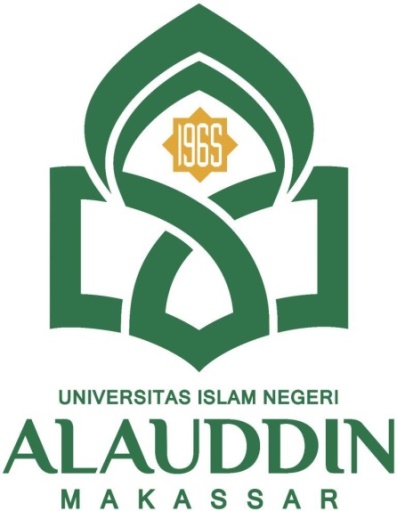 PROPOSAL TESISDiajukan untuk Memenuhi Salah Satu Syarat Memperoleh Gelar Magister dalam Bidang Perpustakaan dan Informasi Islam pada Pascasarjana UIN Alauddin MakassarOleh:SATRIANI
Nim: 80100219045PASCASARJANAUNIVERSITAS ISLAM NEGERI  ALAUDDIN MAKASSAR2021DAFTAR ISIBAB IPENDAHULUANLatar Belakang MasalahPeradaban manusia abad 21 telah memasuki era masyarakat berbasis pengatahuan (knowledge society) yang berarti kita harus siap menghadapi era ini dengan beragam perubahan karena ilmu pengetahuan. Founding father (Ir. Soekarno) bangsa kita pernah berkata bahwa sudah saatnya kita memajukan budaya nasional dengan melepaskan diri dari “Negara kaya sumber daya alam ke arah “Negara kaya sumber daya manusia” yang berkarya dengan ilmu pengetahuan dan teknologi yaitu masyarakat yang mau dan mampu untuk terus belajar (learning society). Perkembangan ilmu pengetahuan dan teknologi dimulai dari penelitian, percobaan, sistem induksi dan dedukasi untuk mengadakan analisis, sintesis dalam rangka merumuskan konsep-konsep penemuan baru. Perguruan tinggi sebagai media pusat pengembangan ilmu pengetahuan, menjadi tumpuan pendidikan tinggi yang melahirkan sumber daya manusia yang berkualiatas. Perguruan tinggi sebagai wadah pembelajaran masyarakat dan mahasiswa, menjadi pusat pengembangan bangsa yang dituntut untuk selalu mengikuti perubahan. Perguruan tinggi tidak hanya berfokus pada pendidikan dan pengajaran saja. Perguruan tinggi memiliki tiga pilar dasar dengan istilah Tri Dharma Perguruan Tinggi yakni pendidikan dan pengajaran, penelitian dan pengembangan, dan pengabdian kepada masyarakat. Ketiga pilar ini merupakan satu kesatuan yang saling terkait dan mempengaruhi. Penelitian dalam perguruan tinggi memiliki peranan yang sangat penting bagi dosen dan mahasiswa, dengan penelitian maka dapat ditemukan pemahaman, teknologi, dan solusi baru atas banyaknya permasalahan yang dihadapi oleh berbagai pihak.Perguruan tinggi dengan berbasis riset akan mampu bercipta dan berkarya di medan nasional dan internasional, dengan menumbuhkan daya saing ilmu pengetahuan dan teknologi. Penelitian ilmiah dari berbagai disiplin ilmu civitas akademik sudah seharusnya menjadi budaya unggul. Perpustakaan adalah lembaga ilmiah yang memberikan sumber untuk mengembangkan ilmu pengetahuan. Perpustakaan merupakan sumber informasi dan pembelajaran, agen perubahan dan bagian dari pusat pembudayaan manusia. Ilmu pengetahuan dan peradaban tidak akan mungkin mengalami kemajuan  dengan cepat jika tidak adanya perpustakaan. Keberadaan perpustakaan  sangat sulit dipisahkan dari kemajuan ilmu pengetahuan dan peradaban Islam terutama pada abad 8-10 M. Tokoh-tokoh sarjana Muslim telah melahirkan ratusan karya-karya ilmiah yang menakjubkan, seperti misalnya Ibn Hazm yang diriwayatkan menulis 400 jilid buku yang totalnya mencapai 80.000 halaman. Kemudian tulisan dari karya-karya para ilmuwan muslim dihimpun ke dalam gedung-gedung perpustakaan yang tersebar di berbagai kota. Perpustakaan perguruan tinggi pada dasarnya merupakan sebuah pusat pelayanan dan jasa informasi. Sulistyo Basuki membagi fungsi-fungsi utama perpustakaan perguruan tinggi yakni fungsi edukatif, fungsi informatif, fungsi (riset-supportif) menunjang kegiatan penelitian, dan fungsi rekreatif.  Keberadaan perpustakaan sangat dirasakan manfaatnya dalam mentransfer informasi bagi pemustaka. Perpustakaan sebagai sarana pusat informasi dan pusat belajar masyarakat, tentu sangat dibutuhkan. Undang-Undang Nomor 43 Tahun 2007 tentang Perpustakaan Pasal 2 dan 4 menjelaskan bahwa:{1} Perpustakaan diselenggarakan berdasarkan asas pembelajaran sepanjang hayat, demokrasi, keadilan, keprofesionalan, keterbukaan, keterukunan, dan kemitraan. {2} Perpustakaan bertujuan memberikan layanan kepada pemustaka, meningkatkan kegemaran membaca, serta memperluas wawasan, dan pengetahuan untuk mencerdaskan kehidupan bangsa.Perpustakaan sebagai pusat sumber informasi mampu menampung banyak informasi ilmu pengetahuan dan teknologi serta informasi umum lainnya yang dipergunakan dan diberdayakan secara optimal oleh seluruh lapisan masyarakat, menjadi aset penting yang harus terus dipelihara. Sehingga perpustakaan tidak hanya sebagai wadah namun juga menjadi tempat bagi masyarakat pengguna untuk mampu menciptakan karya tulis atau bacaan yang dapat digunakan oleh orang lain. Potensi perpustakaan tentu perlu dikembangkan secara nyata agar berjalan sesuai kebutuhan zaman, dengan melihat aktivitas seluruh sumber daya dalam menjalankan perpustakaan. Adapun sumber daya yang ada dalam perpustakaan yaitu sumber daya manusia, koleksi bahan pustaka, sarana dan prasarana, anggota perpustakaan, pengunjung atau masyarakat pemakai, lingkungan perpustakaan, mitra kerja, serta anggaran. Azwar Muin dalam bukunya literasi informasi mengatakan bahwa perpustakaan sebaiknya mampu memberikan layanan rujukan sumber informasi kepada masyarakat yang memerlukan hingga mereka tahu harus mencari kemana. Seperti misalnya dalam lingkup perguruan tinggi yang tidak terbatas hanya pada proses pengajaran dan pembelajaran dosen dan mahasiswa, namun apa yang mereka dapatkan haruslah terealisasikan melalui penelitian. Sehingga perpustakaan harus mampu menyediakan berbagai referensi guna membantu para peneliti dan anggota masyarakat yang memerlukan informasi dan atau literarur-literatur yang memuat bidang ilmu, teori, konsep, terapan, dan berbagai acuan teknologi yang tersedia. Fungsi perpustakaan perguruan tinggi dalam Rancangan Peraturan Pemerintah tentang Pelaksanaan UU 43 tahun 2007 yaitu sebagai sumber belajar, penelitian, deposit internal, pelestarian, dan pusat jejaring bagi civitas akademik di lingkungan perguruan tinggi. Peran perpustakaan sebagai penunjang riset (penelitian) menjadi perhatian lebih di dalam Perguruan Tinggi. Bagaimana pun perpustakaan perguruan tinggi harus menyajikan berbagai sumber informasi yang berhubungan dengan riset yang akan sedang atau sudah dilakukan.Berdasarkan data Kemenristekdikti tahun 2019 pendidikan tinggi di Indonesia saat ini yang terdiri atas universitas, institut, sekolah tinggi, akademi, akademi komunitas, dan politeknik mencapai 4.621. Seluruhnya memiliki tanggungjawab yang sama untuk menghasilkan riset yang bermanfaat bagi industri, masyarakat, dan pengembangan keilmuan. Program yang diluncurkan kemenristekdikti dalam upaya pendidikan tinggi diharapkan meningkatnya jumlah dan kualitas publikasi karya ilmiah baik nasional maupun internasional. Maka diharapkan mampu menggugah para dosen dan peneliti untuk menghasilkan temuan ilmu pengetahuan dan teknologi (iptek) melalui riset. Perpustakaan telah banyak mengalami perubahan hubungan interaksi dengan pemustaka akibat dampak dari globalisasi dan disrupsi. Teknologi mesin pencari “Google” menjadi top populer dari semua kalangan masyarakat untuk menemukan informasi yang diinginkan. Kehadiran google menjadi fenomena baru yang menantang profesi pustakawan. Pustakawan mungkin tak tergantikan dan tetap dibutuhkan, namun mereka harus bertransformasi, terus bergerak, cekatan, dan memiliki kesempatan untuk menawarkan sebuah pelayanan yang humanis.QS At.Taubah/9: 105 Allah Swt. Berfirman:Terjemahnya:dan Katakanlah: "Bekerjalah kamu, Maka Allah dan Rasul-Nya serta orang-orang mukmin akan melihat pekerjaanmu itu, dan kamu akan dikembalikan kepada (Allah) yang mengetahui akan yang ghaib dan yang nyata, lalu diberitakan-Nya kepada kamu apa yang telah kamu kerjakan.Ayat ini memberitahukan kepada kita bahwa apapun yang kita kerja, maka kerjakanlah selama itu baik untuk diri kita dan kaum muslimin. Segala perbuatan yang kita kerjakan akan dimintai pertanggungjawaban kelak. Bekerjalah dengan sungguh-sungguh sesuai apa yang menjadi profesimu, maka Allah dan Rasul-Nya serta orang mukmin akan melihat dan menilai pekerjaanmu. Semua akan diberikan ganjaran atas apa yang mereka perbuat dan kerjakan, semua akan dikembalikan kepada Yang Maha Mengetahui lahir dan batin.Komponen utama yang berperan dalam pengembangan perpustakaan adalah pustakawan. Perpustakaan tidak akan berjalan dengan baik tanpa adanya seorang pustakawan. Maka perlu adanya pustakawan dalam aktivitas layanan perpustakaan. Pustakawan sebagai pengembang dan pemelihara koleksi tidak hanya melayani peminjaman dan pengembalian buku, namun pustakawan dituntut untuk mampu menjadi penghubung atau jembatan ilmu pengetahuan yang berkembang pesat saat ini. Mampu untuk mengadaptasi, memperkuat, dan menyesuaikan perannya dalam memberikan pelayanan kepada pemustaka. Pustakawan tidak hanya menjaga buku “book keeper” namun dari masa ke masa pustakawan bertransformasi sesuai dengan era informasi saat ini. Perkembangan terkini dalam TIK dan Internet secara umum dan WWW pada khususnya telah mengubah wajah bagaimana pengetahuan dihasilkan, disimpan dan disebarluaskan. Hambatan ruang dan waktu dalam komunikasi tidak ada lagi. Teknologi yang mempesona ini telah membawa perubahan besar dan transformasi radikal dalam fungsi dan manajemen perpustakaan. Dampak TIK pada sumber informasi, layanan informasi, persyaratan keterampilan staf, dan harapan pengguna perpustakaan sangat besar. Oleh karena itu, keberhasilan perpustakaan sangat bergantung pada kompetensi yang dikembangkan oleh para profesional pustakawan untuk memanfaatkan teknologi secara efektif. Seorang pustakawan dikatakan sebagai informational professional dalam memahami dan memastikan kebutuhan informasi pemustakanya. Peran pustakawan dalam memberikan manfaat kepada masyarakat yaitu dengan memaksimalkan penggunaan sumber-sumber informasi. Artinya pustakawan memiliki kemampuan dalam bidangnya untuk membantu para pemustaka dalam menemukan koleksi atau informasi yang dibutuhkan. Maka kebutuhan pemustaka terpenuhi dengan adanya pustakawan yang paham akan sumber rujukan yang diinginkan pemustaka, paling tidak pustakawan mempertahankan peran mereka dalam lalu lintas informasi.  Perpustakaan sebagai lembaga pengelola bahan pustaka seharusnya menyediakan pelayanan terbaik untuk khalayak umum maupun akademik. Pustakawan adalah sumber daya manusia yang membantu jalannya pelayanan perpustakaan, dalam sabda Rasulullah saw. yang diriwayatkan oleh Iman Bukhari, sebaik-baik kalian adalah yang paling bermanfaat bagi manusia lainnya. Islam telah mengajarkan bahwa hidup ini bukan hanya untuk diri sendiri, namun yang berguna sebanyak-banyaknya bagi orang lain. Ekstensi manusia di dunia ini ialah menjadi khairah ummah yang berguna bagi setiap insan, mereka yang tersebut sebagai khalifah harus siap mengembang tugas masing-masing dan mempertanggungjawabkan amanah yang telah diserahkan padanya. Sehingga pustakawan yang memberikan bantuannya kepada para pemustaka akan sangat bermanfaat juga untuk profesinya di masa depan. Sebagaimana pula firman Allah dalam QS Al – Isra’/29: 7          …   Terjemahnya:Jika kamu berbuat baik (berarti) kamu berbuat baik bagi dirimu sendiri … Allah telah menegaskan pada hamba-hambanya jika kalian baik dalam perbuatan-perbuatan dan ucapan-ucapan kalian, sesungguhnya kalian berarti telah berbuat baik terhadap diri kalian sendiri maka pahalanya akan kembali bagi diri kalian di dunia dan di akhirat. Sama halnya pada  profesi pustakawan yang telah bertugas untuk memberikan pelayanan yang terbaik kepada pemustaka, baik dari sikap dan ucapannya. Jika pemustakanya senang dengan kita yang berprofesi sebagai pustakawan maka ini akan membawa dampak baik untuk karir kita ke depannya. Memberikan bantuan kepada pemustaka berarti kita telah memudahkan urusan saudara-saudara kita yang membutuhkan bantuan untuk mencari referensi yang mereka inginkan. Sebagaimana sebuah hadist dari Anas bin Mali Rahiayallahu ‘Anhu, ia berkata: Rasulullah Shallallahu ‘Alaihi Wasallam bersabda yang berbunyi:یَسّرُوٰ وَلاَ تُعَسّرُ وٰ وَ بَشّرُ وٰ وَ لاَ تُقَبّرُوArtinya: Permudahlah dan jangan persulit, berilah buatlah mereka gembira dan jangan buat mereka lari”( HR Bukhari dan Muslim)Penelitian sangat dibutuhkan didalam perkembangan ilmu pengetahuan dalam segala aspek di dunia ini. Dengan keingintahuan manusia itulah muncul berbagai macam penelitian sehingga perkembangan ilmu pengetahuan sangat pesat sekali. Ilmu pengetahuan yang selalu berkembang adalah hasil penelitian-penelitian dari para peneliti. Knowladge worker (pustakawan) adalah sumber pengetahuan yang dimiliki perpustakaan. Dalam mitos Yunani Kuno, Raksasa Orion yang buta mengangkat pelayannya Cedalion ke atas pundaknya sebagai mata bagi raksasa Orion. Seseorang akan kesulitan melihat jika tanpa mata. Google menjadikan cerita ini sebagai motto “Berdiri di atas Bahu Raksasa” yang diibaratkan bahwa tanpa karya atau referensi yang telah dibangun oleh orang-orang sebelumnya, maka kita akan kesulitan mendapatkan ilmu. Kita membaca ilmu-ilmu dari berbagai penulis ilmiah, mengambil ilmu mereka sehingga cara berpikir kita jadi lebih jauh. Pustakawan tidak lagi identik dengan penjaga buku, namun pengelola pengetahuan atau pengelola informasi profesional. Beberapa istilah ditujukan untuk pustakawan, seperti: manajer informasi, pengelola informasi, atau spesialis informasi. Intinya, pekerjaan pustakawan tidak terlepas dari informasi. Ini berarti bahwa pustakawan harus memiliki kualitas dan kompetensi dalam kinerjanya.Pustakawan memiliki ruang-ruang peran dibawah lembaga perpustakaan perguruan tinggi untuk membantu para peneliti melakukan riset mereka, dalam kasus ini sivitas UIN Alauddin Makassar. Sebagai contoh seorang peneliti yang mengunjungi perpustakaan membutuhkan bahan rujukan untuk penelitiannya, pustakawan disini bisa mengorganisasikan ilmu pengetahuan dalam bidangnya dengan baik dan benar serta mudah ditemukan, sebagaimana google cepat menemukan. Membimbing pengguna mencari dan memiliki informasi yang sesuai dengan  kebutuhannya berdasarkan kemampuan profesionalisme yang dimiliki pustakawan. Dari latar belakang masalah yang dipaparkan di atas maka penulis mengambil judul Tesis: Peran Pustakawan dalam Mendukung Penelitian di UPT Perpustakaan Universitas Islam Negeri Alauddin Makassar.B. Fokus Penelitian dan Deskripsi FokusFokus PenelitianBerdasarkan latar belakang dan fenomena yang telah diuraikan, maka yang menjadi fokus dalam penelitian ini adalah untuk mengetahui bagaimana kompetensi dan usaha pustakawan dalam mendukung riset di UIN Alauddin Makassar.Judul penelitian ini adalah Bahu Pustakawan untuk Mendukung Riset di UIN Alauddin Makassar. Untuk mencegah adanya berbagai penafsiran terhadap judul penelitian ini maka beberapa kata yang dianggap penting untuk diberikan pengertian agar tidak terjadi interpretasi yang berbeda-beda di kalangan pembaca:Pustakawan	Pustakawan yang dimaksud disini ialah bantuan yang diberikan oleh pustakawan dengan sungguh-sungguh guna mendukung riset sivitas akademik UIN Alauddin Makassar. Sementara itu untuk memiliki bahu yang kuat, maka seorang pustakawan mesti menguasai profesinya khususnya kemampuan manajemen pengetahuan di era google saat ini. Tidak sekedar kumpulan pengetahuan yang dimiliki perpustakaan dimana pustakawan bekerja, namun juga pada pengetahuan-pengetahuan yang banyak tersaji di dunia virtual saat ini. Pustakawan dituntut memiliki kompetensi memadai dan professional dalam hal keterampilan, pengetahuan, pengalaman dan sikap kerja. Pustakawan yang peka terhadap kebutuhan informasi pemustaka, tidak hanya dalam kegiatan teknis dan layanan perpustakaan, namun juga dalam kegiatan riset.Penelitian Penelitian adalah suatu proses aktivitas ilmiah yang bertujuan mengumpulkan, menganalisis, dan menafsirkan data secara sistematis. Dalam Kamus Besar Bahasa Indonesia (KBBI), riset adalah penyelidikan (penelitian) suatu masalah secara bersistem, kritis, dan ilmiah untuk meningkatkan pengetahuan dan pengertian, mendapatkan fakta yang baru, atau melakukan penafsiran yang lebih baik. Maksud kata Riset dalam tulisan ini adalah untuk membantu para peneliti dalam menemukan referensi yang dibutuhkan pada kegiatan riset.Dari uraian beberapa pengertian diatas, maka penulis dapat memberikan kesimpulan bahwa maksud dari judul ini ialah peran pustakawan mampu membantu para peneliti dalam kasus ini sivitas UIN Alauddin Makassar pada kegiatan melakukan riset mereka. Deskripsi FokusPermasalahan yang muncul berkaitan dengan peran pustakawan untuk Mendukung Riset di UIN Alauddin Makassar sangatlah dibutuhkan dalam penelitian ini, maka dari itu deskripsi fokus penelitian dapat divisualisasikan dalam bentuk matriks sebagai berikut :Gambar 1: Bagan Deskripsi FokusC. Rumusan MasalahBerdasarkan uraian latar belakang di atas, maka pokok masalah dari penelitian ini adalah peran pustakawan dalam mendukung penelitian di perpustakaan perguruan tinggi? Adapun dari pokok permasalahan tersebut, peneliti hanya membatasi beberapa sub rumusan masalah dalam penelitian ini yaitu sebagai berikut:Bagaimana peneliti dosen dan mahasiswa memanfaatkan fungsi perpustakaan?Bagaimana peran pustakawan dalam mendukung kegiatan penelitian di UIN Alauddin?Bagaimana upaya pustakawan meningkatkan kualitas dan kuantitas penelitian di lingkungan UIN Alauddin Makassar?Kajian LiteraturPenelitian ini fokus pada peran pustakawan dalam mendukung penelitian di UIN Alauddin Makassar, setelah melakukan penelusuran dan menganalisis pada berbagai sumber referensi dan penelitian terdahulu yang relevan dengan penelitian ini antara lain :Ulpah Andayani dalam tulisannya yang berjudul “Pustakawan Akademik sebagai Mitra Riset di Perguruan Tinggi” memberikan gambaran terhadap pustakawan akademik dalam memberikan layanan dan edukasi tentang riset. Kesimpulannya, dari tulisan ini membahas terkait pustakawan yang bekerja di perpustakaan perguruan tinggi sebagai konsultan penelitian yang sedang dan yang akan diterbitkan. Bedanya dengan tulisan sebelumnya, peneliti menguraikan peran pustakawan dalam membantu dan mendukung kegiatan penelitian yang ada di UIN Alauddin Makassar.Sukmawati Basir dalam tesisnya yang berjudul “Hubungan Antara Profesionalisme Pustakawan Terhadap Kualitas Layanan di UPT Pusat Perpustakaan UIN Alauddin Makassar”. Penelitian ini bertujuan untuk mendiskripsikan gambaran pustakawan dalam membangun hubungan antara Profesionalisme Pustakawan terhadap Kualitas Layanan di UPT. Pusat Perpustakaan UIN Alauddin Makassar. Penelitian ini menggunakan metode kuantitatif dengan pendekatan keilmuan. Kesimpulannya, dari tulisan ini pembahasan yang akan peneliti teliti sama berkaitan dengan perpustakaan UIN Alauddin Makassar yang berfokus pada profesionalisme pustakawan. Ia menemukan bahwa pustakawan UPT. Pusat Perpustakaan UIN Alauddin Makassar sudah memenuhi kriteria, ditinjau dari kompetensinya. Perbedaan pada penelitian sebelumnya lebih menekankan pada kualitas layanan perpustakaan namun penelitian ini berfokus pada kompetensi dan usaha pustakawan dalam mendukung penelitian di UPT perpustakaan UIN Alauddin Makassar, serta mengoptimalkan fungsi perpustakaan. Anis Kurniawati dan Ary Setyadi dalam penelitiannya yang berjudul “Kontribusi Pustakawan Referensi UPT Perpustakaan dalam Mendukung Penelitian di Universitas Diponegoro”. Penelitian ini bertujuan untuk mengetahui kontribusi pustakawan referensi UPT Perpustakaan dalam mendukung penelitian di Universitas Diponegoro. Penelitian ini menggunakan metode penelitian kualitatif dengan pengambilan data melalui observasi dan wawancara. Kesimpulannya, dari tulisan ini terdapat kesamaan pada penelitian yang akan diteliti peneliti yaitu berkaitan pada kontribusi pustakawan dalam mendukung penelitian di universitas. Ia menemukan bahwa kontribusi yang dilakukan baru sebatas pada melakukan sosialisasi layanan perpustakaan dan pelatihan e-journal dan Mendeley, pengolahan materi dan penelusuran materi. Standard Operating Prosedure (SOP) belum ada untuk layanan referensi sehingga pustakawan referensi tidak dapat berkonribusi secara maksimal dalam kegiatan penelitian yang dilakukan sivitas akademik di Universitas Diponegoro. Namun memiliki beberapa perbedaan pada fokus penelitian dan tujuan penelitian yang akan peneliti teliti. Pada penelitian ini berfokus pada usaha pustakawan dalam membimbing pemustaka untuk mencari referensi yang dibutuhkan.Riah Wiratningsih dalam tulisannya yang berjudul “Pustakawan Akademik dalam Pendampingan Menulis dan Publikasi”. Tulisan ini  bertujuan mengeksplorasi  kontribusi  pustakawan  dalam  pendampingan  proses  menulis  dan  publikasi  ilmiah di perguruan tinggi dengan menggunakan metode deskriptif untuk memberikan gambaran umum  yang terjadi di perpustakaan perguruan tinggi. Kesimpulannya, dari tulisan ini membahas bahwa pustakawan akademik perlu untuk selalu update informasi dan terlibat dalam proses pembelajaran hingga penelitian akademik di perguruan tinggi. Bedanya penelitian ini dengan tulisan sebelumnya berfokus pada bagaimana peneliti dan dosen mamanfaatkan fungsi perpustakaan sehingga peran pustakawan sebagai juru keretanya mampu mempengaruhi peneliti Rizki Nurislaminingsih, Tine Silvana Rachmawati, dan  Yunus Winoto dalam penelitiannnya yang berjudul “Pustakawan Referensi Sebagai Knowledge Worker”. Penelitian ini bertujuan untuk memaparkan status pustakawan referensi sebagai knowledge worker dan kegiatan apa saja yang mereka lakukan. Metode yang digunakan dalam penelitian ini yaitu metodologi literatur review yang bersumber dari literatur yang sudah diterbitkan. Kesimpulannya, dari tulisan ini mengkaji tentang status pustakawan referensi dalam layanan pengetahuan. Ia menemukan bahwa pustakawan memiliki tugas utama dalam menemukan informasi yang ada dalam koleksi, menggali isi intelektual kemudian mengubah menjadi pengetahuan yang berguna bagi pemustaka, dan tugas inilah pustakawan bertindak sebagai pekerja pengetahuan. Bedanya ini dengan tulisan sebelumnya yaitu peneliti mendeskripsikan peran pustakawan secara umum dalam kegiatan penelitian serta memberikan dukungan penelitian di UIN Alauddin Makassar.Wahid Nashihuddin dalam kajian penelitiannya yang berjudul “Research Collaboration sebagai Upaya Pustakawan Menjadi Produsen Pengetahuan”. Metode yang digunakan adalah deskriptif kualitatif. Hasil kajian ini menunjukkan bahwa untuk menjadi produsen pengetahuan, seorang pustakawan perlu melakukan kolaborasi penelitian atau sebagai reseach collaborator. Kesimpulannya, tulisan ini membahas kolaborasi penelitian yang dilakukan oleh pustakawan. Ia menemukan bahwa pustakawan harus memiliki kompetensi ilmiah yang memadai serta inovatif dalam layanan penelitian di perpustakaan. Bedanya penelitian ini dengan tulisan sebelumnya yaitu peneliti menguraikan usaha dan kompetensi pustakawan dalam mendukung kegiatan penelitian yang ada di UIN Alauddin Makassar. Tujuan dan Kegunaan PenelitianBerdasarkan latar belakang diatas yang telah diuraikan dan memuat beberapa persoalan pada rumusan masalah maka perlu dikemukakan tujuan dan kegunaan penelitian. Tujuan PenelitianAdapun tujuan penelitian dari penulisan penelitian ini adalah sebagai berikut:Untuk mengetahui kompetensi dan usaha pustakawan UIN Alauddin Makassar dalam mendukung riset.Untuk mengetahui riset di UIN Alauddin Makassar dalam mengoptimalkan fungsi perpustakaan.Kegunaan PenelitianAdapun kegunaan atau manfaat penelitian ini adalah sebagai berikut :Kegunaan IlmiahPenelitian ini diharapkan bisa memberikan kontribusi pemikiran dan menjadi sumber bacaan yang bermanfaat terutama kepada pustakawan dan mahasiswa jurusan ilmu perpustakaan dalam memberikan kontribusi untuk dapat membantu para peneliti. Memberikan khazanah intelektual yang baru seiring dengan dinamika perkembangan perpustakaan dan pustakawan.Kegunaan PraktisPenelitian ini diharapkan dapat menjadi masukan dan memberikan sumbangsi pemikiran sehingga dapat dijadikan sebagai bahan acuan kepada pihak- pihak pelaksana perpustakaan, terutama untuk perpustakaan Universitas Islam Negeri Alauddin Makassar itu sendiri.BAB IITINJAUAN TEORITISPerpustakaan Perguruan TinggiIstilah Perpustakaan dalam bahasa Inggris adalah library, maktabah (bahasa Arab), biblioteca (bahasa Italia), bibliotheqke (bahasa Prancis), bibliothek (bahasa Jerman) dan bibliotheck (bahasa Belanda). Sejalan dengan perkembangan budaya, perpustakaan yang dikembangkan oleh manusia memiliki beragam jenis perpustakaan yang makin bertambah jika dibandingkan masa-masa yang lalu. Salah satunya yaitu perpustakaan perguruan tinggi yang berada pada lingkungan perguruan tinggi, atau sekolah tinggi, dan atau akademi yang pada hakikatnya merupakan bagian integral dari suatu perguruan tinggi.Dalam peraturan pemerintah Nomor 30 Tahun 1990 tentang pendidikan tinggi dimuat ketentuan mengenai perpustakaan, pada pasal 27 angka 10, pasal 34 ayat (2); pasal 55 ayat (1); pasal 69 ayat (1); pasal 82 ayat (1); dan pasal 95 ayat (1), yang pada dasarnya menyatakan bahwa perpustakaan adalah unsur penunjang yang perlu ada pada semua bentuk perguruan tinggi, mulai dari universitas, institut, sekolah tinggi, politeknik maupun akademi. Perpustakaan mempunyai peran besar di perguruan tinggi dalam pengelolaan dan penyebarluasan informasi. Pada buku Pedoman Perpustakaan Perguruan Tinggi dan Peraturan Pemerintah (PP) No. 5 tahun 1980 tentang pokok-pokok organisasi universitas atau institute disebutkan bahwa perpustakaan perguruan tinggi termasuk kedalam unit pelayanan teknis (UPT), selanjutnya ada perpustakaan fakultas, perpustakaan program pascasarjana, dan sebagainya.Undang-undang 43 tahun 2007 tidak secara tegas mendefinisikan perpustakaan perguruan tinggi. Namun definisi perpustakaan perguruan tinggi dapat diturunkan dari definisi perpustakaan sebagaimana disebutkan pada pasal 1 ayat 1 UU 43 tahun 2007 yaitu institusi pengelola koleksi karya tulis, karya cetak, dan/atau karya rekam secara professional dengan sistem yang baku guna memenuhi kebutuhan pendidikan, penelitian, pelestarian informasi, dan rekreasi para pemustaka. Jadi definisi perpustakaan perguruan tinggi sebagaimana jabaran definisi undang-undang 43 tahun 2007 dan diselenggarakan oleh perguruan tinggi. Menurut Sutarno NS dalam bukunya, perpustakaan perguruan tinggi berkembang dengan istilah lain yaitu college library atau kurang lebih dapat disetarakan dengan perpustakaan akademi. Kemudian fungsi perpustakaan perguruan tinggi dalam Rancangan Peraturan Pemerintah (RPP) tentang pelaksanaan UU 43 tahun 2007 dinyatakan bahwa perpustakaan perguruan tinggi berfungsi sebagai sumber belajar, penelitian, deposit, pelestarian, dan pusat jejaring bagi civitas akademik di lingkungan perguruan tinggi.Perpustakaan bagi perguruan tinggi/institut/universitas merupakan sarana  penunjang yang sudah selayaknya diperhatikan dan ditangani dengan serius. Walaupun merupakan sarana penunjang, fungsi perpustakaan bagi perguruan tinggi, sangatlah vital, seperti jantung di dalam tubuh manusia. Untuk membangun perpustakaan yang mampu bersinergi dengan perguruan tinggi dan sivitas akademikanya, dibutuhkan SDM dalam hal ini pustakawan yang profesional, yang memiliki etos kerja yang tinggi, jujur, berdedikasi, loyal serta mempunyai kemauan dan kemampuan untuk berkembang dan terus berupaya menimba ilmu sepanjang hayat. Proses pendidikan di perguruan tinggi tidak terlepas dari kegiatan penelitian dan pengembangan, inovasi, serta rekayasa ilmu pengetahuan. UU Sisdiknas pasal 20 ayat 3 menerangkan bahwa kewajiban perguruan tinggi terdiri dari tiga hal yaitu: pendidikan dan pengajaran, penelitian, dan pengabdian kepada masyarakat. Tiga kewajiban ini terkenal dengan nama Tridharma perguruan tinggi. Maka perpustakaan perguruan tinggi dalam Unit Pelaksana Teknis (UPT) yaitu sebagai sarana penunjang yang merupakan perangkat kelengkapan pada tridharma perguruan tinggi. Peran perpustakaan secara umum merupakan agen perubahan, pembangunan, agen budaya, dan pengembangan ilmu pengetahuan dan teknologi. Kemudian peran UPT perpustakaan perguruan tinggi sebagai pusat sumber belajar, sebagai pusat informasi, dan sebagai pusat inovasi. Dilihat dari konsep manajemen maka perpustakaan perguruan tinggi sebagian besar memiliki hal-hal berikut ini:Misi (mission)Sasaran (goals)Tujuan (objectives)Kegiatan (activities)Program (programmend).Tujuan perpustakaan perguruan tinggi adalah sebagai berikut:Memenuhi keperluan informasi pengajar dan mahasiswa.Menyediakan bahan pustaka rujukan pada semua tingkat akademis.Menyediakan ruangan untuk pemakai.Menyediakan jasa peminjaman serta menyediakan jasa informasi aktif bagi pemakai.Dapat pula dikatakan tugas perpustakaan perguruan tinggi ialah berikut ini:Pemilihan dan pengadaan.Pengolahan bahan pustaka.Pelayanan.Tata usaha.Kegiatan perpustakaan perguruan tinggi menyangkut jasa yang diberikan, tenaga yang diperlukan, sumber keuangan, dan dari sini baru dikembangkan berbagi program perpustakaan. Pembinaan perpustakaan perguruan tinggi mulai dilakukan dengan lebih sistematik sejak awal orde baru, dengan memanfaatkan kerja sama luar negeri, termasuk The British Council, The Asia Foundation, USAID, Ford Foundation, NUFFIC, dan sebagainya. The Asia Foundationtelah menyumbangkan beberapa ribu judul kepada berbagai perpustakaan perguruan tinggi, terutama pada tahun 1970-an.Selanjutnya didalam UU RI No. 43 tahun 2007 Bagian Keempat tentang perpustakaan perguruan tinggi menyatakan:Setiap perguruan tinggi menyelenggarakan perpustakaan yang memenuhi standar nasional perpustakaan dengan memperhatikan Standar Nasional Perpustakaan. perpustakaan sebagaimana dimaksud pada ayat (1) memiliki koleksi, baik jumlah judul maupun jumlah eksemplarnya, yang mencukupi untuk mendukung pelaksanaan pendidikan, penelitian, dan pengabdian, kepada masyarakat. Perpustakaan perguruan tinggi mengembangkan layanan perpustakaan berbasis teknologi informasi dan komunikasi, setiap perguruan tinggi mengalokasikan dana untuk pengembangan perpustakaan sesuai dengan peraturan perundang-undangan guna memenuhi standar nasional pendidikan dan standar nasional perpustakaan.PustakawanProfesi PustakawanPustakawan atau librarian adalah seorang yang mempunyai tanggung jawab terhadap perpustakaan dan telah memiliki pendidikan ilmu perpustakaan, baik melalui pelatihan, kursus, seminar, maupun dengan kegiatan sekolah formal. Sudarsono dalam Suwarno mengatakan bahwa kata pustakawan merujuk pada perorangan atau kelompok dengan karya atau profesi di bidang dokumentasi, informasi dan perpustakaan. Pengertian tentang pustakawan diatur dalam Undang-Undang Nomor 43, Tahun 2007 tentang Perpustakaan pasal 1 ayat 8 (UU 43, Th 2007). Menurut UU tersebut pustakawan adalah: Seseorang yang memiliki kompetensi yang diperoleh melalui pendidikan dan/atau pelatihan kepustakawanan serta mempunyai tugas dan tanggung jawab untuk melaksanakan pengelolaan dan pelayanan perpustakaan. Menurut kamus besar Bahasa Indonesia pustakawan adalah orang yang bertugas di bidang perpustakaan atau ahli di dalam pengoperasian perpustakaan. Menurut kode etik Ikatan Pustakawan Indonesia dalam tulisan Siregar, pustakawan adalah seseorang yang melaksanakan kegiatan perpustakaan dengan jalan memberikan pelayanan kepada masyarakat sesuai dengan tugas lembaga induknya berdasarkan ilmu perpustakaan, dokumentasi dan informasi yang dimilikinya melalui pendidikan. Jesse H. Shera pada tahun 1972, mengemukakan bahwa profesionalisme kepustakawanan telah diakui sejak lama di dunia Barat walaupun keberadaannya masih diwarnai dengan pro dan kontra. Kontroversi ini muncul karena adanya anggapan dari berbagai pihak yang menilai layanan perpustakaan tidak bersifat profesi, layanannya lebih feminim dibanding dengan profesi lain yang terlihat maskulin. Serta  adanya keraguan dalam pengembangan pengetahuan teoretis dalam kepustakawan. Namun perdebatan ini kemudian berakhir dengan munculnya sejumlah pustakawan penulis seperti Lester Asheim (1979) dan Bonnie R. Nelson (1980) untuk menghetikan perdebatan ini dengan mengajak meyakini bahwa pekerjaan kepustakawanan didukung oleh semakin berkembangnya pendidikan perpustakaan, serta semakin berkembangnya organisasi profesi seperti American Library Association (ALA), Library Association (LA – Inggris); bahwa kinerja para pustakawan bisa ditingkatkan, dan para pustakawan selalu berusaha meningkatkannya; dan bahwa pelaksanaan pekerjaan kepustakawanan harus diarahkan kepada tujuan-tujuan profesional yang telah dirumuskan, dan yang sesuai dengan tuntutan kebutuhan masyarakat pengguna perpustakaan.Pustakawan adalah profesi. Menurut Sulistyo Basuki, profesi merupakan pekerjaan yang memerlukan pengetahuan atau pendidikan serta memiliki keterampilan khusus berdasarkan pada teori dan praktik yang akan diberikan pada pengguna. Beberapa pandangan masyarakat dan tanggapan pustakawan terhadap profesi pustakawan masih sering dipertanyakan apakah pustakawan ini termasuk pada pekerjaan profesi. Adapun ciri dari profesi adalah:Adanya sebuah asosiasi atau organisasi keahlianTerdapat pola pendidikan profesi yang jelasAdanya kode etikBerorientasi pada jasaAdanya tingkat kemandirian. Ciri-ciri profesi diatas dapat dijadikan landasan bahwa pustakawan adalah sebuah profesi. Organisasi yang dikenal dalam dunia pustakawan yaitu bernama Library Association (Inggris), American Library Association (AS),  serta Ikatan Pustakawan Indonesia (IPI) yang menjadi wadah untuk membina dan mengembangkan profesi pustakawan. Telah dijelaskan pula dalam pengertian pustakawan bahwa kepustakawanan didapatkan melalui pendidikan. Terdapat kode etik pustakawan sebagai pedoman dalam melaksanakan tugas profesi dan berorientasi pada pemberian jasa yang secara terus-menerus, seperti memberikan jasa referensi, jasa bibliografi, dan temu balik informasi. Kode etik ini mengikat kepada pustakawan sebagai anggota profesinya. Pustakawan adalah sebuah profesi dituntut memiliki etika agar tercipta interaksi yang harmonis dan suasana kerja yang kondusif. Pustakawan mempunyai kewenangan dalam memberikan jasanya kepada pemakai dengan bebas dan mandiri sesuai kebutuhan pemustaka tanpa harus dipengaruhi pihak lain.Secara formal pemerintah telah mengakui dan menetapkan bahwa jabatan fungsional pustakawan sebagai tenaga profesional merupakan salah satu jabatan fungsional sebagaimana jabatan fungsional lain. Bentuk formal pengakuan pemerintah tersebut adalah dikeluarkannya Surat Keputusan Menteri Penerbitan Aparatur Negara (Menpan) Nomor: 33/Men/Pan/1998 tentang Jabatan Fungsional Pustakawan dan Angka Kreditnya. Keputusan tersebut kemudian direvisi menjadi SK Menpan Nomor : 132/Kep/M/Pan/12/tahun 1992.Pustakawan tidak terus hanya mengurus koleksi buku namun pustakawan juga berperan dalam penerapan sistem perpustakaan, sehingga pustakawan memiliki tanggung jawab yang bersifat professional. Peran penting pustakawan profesional yaitu sebagai penyedia informasi yang relevan dan berkualitas. Pustakawan harus berupaya memberikan pelayanan fasilitas, suasana yang nyaman dan sistem yang baik bila mana pengguna melakukan pencarian dan penemuan informasi yang akurat dan berkualiatas, dilihat dari melimpahnya berbagai informasi sehingga menjadi kebutuhan bagi pemustaka. Dengan profesi pustakawan yang professional, maka mereka akan mampu mengenali karakter, kebutuhan, dan keinginan pemustaka. Berdasarkan karakteristik pustakawan dengan tingkat keprofesionalannya dapat dilihat dengan ciri-ciri seperti: (1) menjunjung tinggi kode etik pustakawan, (2) memiliki ilmu pengetahuan, keterampilan, kecakapan dan keahlian yang mumpuni dalam bidangnya, (3) memiliki tingkat kemandirian yang tinggi, (4) memiliki kemampuan untuk berkolaborasi dan bekerja sama, (5) senantiasa melihat ke depan atau berorientasi pada masa depan.Profesi pustakawan merupakan pekerjaan yang memerlukan kompetensi baik secara teori maupun praktek atau dalam bentuk ujian dari sebuah universitas atau lembaga pelatihan kepustakawanan. Maka kompetensi inilah yang kemudian mampu membangun citra diri pustakawan agar profesi pustakawan dapat di akui secara profesional. Profesional sangat didukung oleh kompetensi. Profesionalisme kepustakawanan berarti kemampuan, status, dan tanggung jawab untuk ikut berperan dalam meningkatkan pengetahuan dan kecerdasan masyarakat melalui pengelolaan dan penyediaan layanan informasi di perpustakaan, pusat dokumentasi, atau pusat informasi (pusdokinfo). Profesionalisme dalam setiap pekerjaan pustakawan saat ini mutlak dibutuhkan, dengan memiliki cara kerja pelayanan dengan berprinsip pada people based service (berbasis pengguna) dan service excellence (layanan prima) yang hasilnya diharapkan memenuhi kepuasan penggunanya. Kompetensi PustakawanKemajuan perpustakaan dapat dilihat dari sumber daya perpustakaan, sehingga perlunya mempersiapkan tenaga pengelola sebaik mungkin dengan memberikan pendidikan pelatihan yang sesuai dengan perkembangan, perubahan, dan kebutuhan masyarakat pemakai. Pustakawan yang memiliki bekal kemampuan (knowledge), penguasaan ilmu pengetahuan (sciences), pengalaman dan keterampilan (skill) yang mumpuni diharapkan mereka dapat bekerja secara profesional. Pustakawan menjadi mediator antara masyarakat pemakai (pemustaka) dengan sumber-sumber informasi baik dari buku ataupun media lainnya. Istilah kompetensi pertama kali pertama kali digunakan oleh Craig C. Lundberg pada tahun 1970 dalam artikelnya yang berjudul “Planning the Executive Development Program" dan baru populer pada tahun 1973 ketika David McClelland, Ph.D. menulis makalah dengan judul “Testing for competence rather than for intelligence".  Kompetensi dalam Kamus Besar Bahasa Indonesia (KBBI) adalah kemampuan atau kecakapan. Menurut Undang-Undang No. 13 Tahun 2003 tentang Ketenagakerjaan pada pasal 1 nomor 10 bahwa:Kompetensi adalah kemampuan kerja perseorangan yang mencakup pengetahuan, keterampilan, dan sikap kerja yang sesuai dengan standar yang ditetapkan. Maka kompetensi adalah kemampuan seseorang dalam mengintegrasikan pengetahuan, keterampilan, dan sikap. Pustakawan yang memiliki kompetensi akan terus memikirkan perpustakaan seperti apa pada masa depan, mereka tidak lagi hanya mengelola data dan buku tetapi juga mengelola informasi dan pengetahuan. Pengetahuan inilah yang diperlukan pemustaka ketika berkunjung ke perpustakaan, sebagaimana dikatakan bahwa perpustakaan adalah gudang ilmu yang merekam beragam pengetahuan dalam bentuk koleksi pustaka.Perpustakaan akan berkembang jika ia beriringan dengan kompetensi pustakawan yang memadai. Dimana dalam hal ini sebuah kompetensi sangat berpengaruh dalam lingkungan kerja organisasi atau perpustakaan tersebut. Kompetensi yang dimiliki oleh setiap perpustakaan akan menunjukkan kemampuan, kesanggupan, dan kinerja secara berkualitas perpustakaan yang sebenarnya. Perpustakaan memerlukan sumber daya manusia yang kompeten serta memiliki keahlian dan keterampilan untuk mencapai tujuan visi dan misi perpustakaan. Kemudian tujuan peningkatan kompetensi pustakawan adalah untuk (a) mengikuti perkembangan zaman, (b) mengikuti kemajuan dibidang iptek, (c) meningkatkan profesionalisme pustakawan. Kompetensi merupakan perpaduan antara pengetahuan, sikap dan keterampilan.Knowladge ManagementKnowladge management (manajemen pengetahuan) merupakan kegiatan pengelolaan meliputi pengelolaan sumber daya manusia (SDM) dan teknologi informasi (TI). Manajemen pengetahuan ini banyak digunakan oleh suatu organisasi atau sebuah perusahaan dalam beberapa kegiatan untuk mengidentifikasi, menciptakan, menjelaskan dan mendistribusikan pengetahuan untuk digunakan kembali dan dipelajari dalam organisasi. Ini berarti dengan adanya sumber pengetahuan yang tertata dengan baik, maka perusahaan akan mudah untuk menggunakan  dan memanfaatkan pengetahuan, sehingga dapat meningkatkan kompetensi setiap karyawan.Knowladge atau dalam bahasa Indonesia berarti pengetahuan ini amat luas pengertiannya, kontekstual, bahkan sangat personal. Dalam istilah ilmiah, konsep pengetahuan dibedakan dengan konsep ilmu, informasi, dan pembelajaran yang bisa jadi masih saling terkait satu sama lain.  Kamus Microsoft Encarta dalam buku Pawit M. Yusuf memaknai knowledge dengan beragam arti yakni sebagai berikut:Information in mind, kesadaran akan memiliki informasi, fakta, ide, kebenaran, atau prinsip-prinsip tertentu.Specific information, sadar akan informasi spesifik yang ekspisit (terekam).All that can be known, artinya semua ide, fakta, prinsip, kebenaran, dan lain-lain bisa dipelajari sepanjang waktu.Learning through experience or study, pengenalan atau pemahaman yang diperoleh melalui pengalaman atau studi.Dalam konteks komunikasi, bermakna juga sebagai transmisi informasi, termasuk layanannya, dan penyimpanannya.Dari lima makna knowledge diatas, dapat dipahami bahwa pengetahuan terkait kesadaran akan adanya tambahan informasi, fakta, ide yang diperoleh seseorang dari pengalaman langsung atau tidak langsung misalnya pada pengalaman belajar mandiri atau jarak jauh. Ada dua jenis pengetahuan, yaitu pengetahuan tacit (tacit knowledge) dan pengetahuan eksplisit (explicit knowledge). Jenis pengetahuan tacit sifatnya masih sangat personal yang masih dibatinkan oleh orang, tersembunyi, dan masih dalam pemikiran sendiri yang mungkin akan susah untuk dikomunikasikan kepada orang lain. Sedangkan pengetahuan eksplisit sifatnya terbuka, mudah diugkapkan, dan disebarkan karena jenis pengetahuan ini sudah direkam dan dalam bentuk terdokumentasikan. Pengetahuan eksplisit ini bermula dari pengetahuan tacit dimana munculnya keinginan untuk membagi apa yang menjadi idenya karena ingatan manusia yang sangat terbatas.Istilah manajemen atau managemet ini mungkin sudah banyak kita dengar atau diantara kita sudah tahu apa itu manajemen terlebih lagi jika berada dilingkungan akademik maka kata ini sudah tidak asing kita dengar. Namun istilah ini akan berbeda pada setiap orang terutama berbeda dalam sudut pandangnya atau bidang keahliannya. Intinya manajemen mengarah pada bagaimana mengatur, mengarahkan atau mengelola sesuatu agar berjalan sesuai rencana yang telah diterapkan guna mencapai tujuan secara efektif dan efisien. Seorang ahli teori dalam manajemen klasik, dan masih terkenal hingga saat ini adalah Henri Fayol (1841-1925) mengusulkan lima unsur pokok dalam kegiatan manajerial dan organisasi, yakni: Forecasting and planning, organizing, commanding, coordinating, dan controlling. Pada tahun 1960, George R. Terry menulis buku The Principles of Management yang terkenal hingga sekarang, mengemukakan deskripsi manajemen sebagai proses perencanaan, pengorganisasian, menggerakkan dan melakukan pengawasan untuk menentukan serta mencapai tujuan-tujuan yang telah ditetapkan melalui pemanfaatan sumber daya manusia dan sumber-sumber lainnya. Teori Terry ini kemudian terkenal dengan konsep POAC (Planning, Organizing, Actuating, Controling).Pengetahuan yang dikelola perpustakaan adalah jenis pengetahuan yang cenderung berkategori eksplisit, atau lebih mengarah pada penyimpanan pengetahuan jenis eksplisit yang disebut “pustaka” atau identik dengan buku. Namun makna sebenarnya pada kata pustaka adalah semua jenis bahan bacaan yang terdiri dari bahan kertas dan bahan bukan kertas, bahan cetakan dan bahan noncetakan, atau yang lebih sering kita kenal dengan bahan-bahan audio dan audiovisiual, maka dari semua bahan diatas muncullah istilah kata bahan pustaka. Lahirnya segala bahan bacaan ini dan kemudia dibaca oleh seseorang, ini berarti seseorang tersebut sedang menyerap informasi yang ada di dalam bahan bacaan, untuk kemudian dicerna, diserap, dan akhirnya tersimpan dalam memori kita sebagai tambahan pengetahuan. Pustakawan sebagai manajer pengetahuan harus mampu membangun suasana organisasi agar lingkungan pengetahuan tetap terpelihara, agar kreativitas informasi disemangati kehadirannya. Terkelolanya lingkungan pengetahuan akan mendukung terciptanya pengetahuan, termanfaatkannya pengetahuan secara tepat. Blended librarianPustakawan telah dilatih dalam pengorganisasian, pemeliharaan, akses, dan pengambilan informasi. Blended Librarianship pertama kali muncul sebagai konsep yang dikembangkan oleh Steven Bell dan John Shank pada Januari 2004. Pada April 2004 Bell dan Shank menyampaikan lokakarya tiga sesi tentang Blended Librarianship yang disponsori oleh Teaching, Learning and Technology Group dan Association of College & Research Library. Blended librarian menggabungkan keterampilan dan nilai-nilai tradisional serta menyempurnakannya dengan perkembangan terkini dalam teknologi informasi dan desain instruksional/pembelajaran untuk memenuhi kebutuhan pelajar abad ke-21. Blended librarian adalah akademisi profesional yang menawarkan kombinasi keterampilan dan layanan terbaik untuk membantu akademik menerapkan teknologi dalam pengajaran dan pembelajaran yang lebih baik.Menurut Bell dan Shark, konsep “blended librarian” lahir karena respon pustakawan yang diperlukan temarjinalkan di lingkungan perguruan tinggi. Saat perpustakaan tidak lagi menjadi de facto pusat informasi di kampus yang dianggap sebagai “jantung perguruan tinggi” di tengah semakin populernya sistem manajemen pembelajaran, e-books dan e-journals, buku teks online, Amazon, Google, dan sejumlah layanan komersial lainnya yang bersaing, pustakawan harus menegaskan kembali peran mereka dalam proses belajar mengajar. Kegiatan kurikulum dan kebutuhan literatur bagi pengajar serta peneliti bergantung pada peran pustakawan. Blended librarian di perguruan tinggi saat ini berusaha untuk memenuhi persyaratan pengguna bahkan berupaya membangun kolaborasi dengan semua anggota akademik baik dalam lingkungan fisik maupun virtual. Sikap kerjaSikap dalam kamus perpustakaan berarti reaksi menyenangkan atau tidak menyenangkan terhadap suatu objek berupa keyakinan, perasaan, atau perilaku yang diharapkan. Dengan demikian, sikap memiliki komponen kognitif, emosi, dan perbuatan. Elemen kognitif, efektif, dan konatif pada diri seseorang (pustakawan) yang terkait dengan pelaksanaan tugas, senang terhadap pekerjaan, puas terhadap tugasnya, bekerja keras dan keinginan untuk mencapai keberhasilan dalam profesi pustakawan. Apabila sikap pustakawan terhadap profesinya semakin positif maka akan tinggi pula motivasi kinerjanya. Peran PustakawanPustakawan memiliki peran yang sangat penting dalam melayani pengguna perpustakaan yang banyak dan sangat beragam. Peranan pustakawan berkembang dari waktu ke waktu, mereka tidak lagi hanya berfokus pada layanan sirkulasi buku tapi dituntut untuk dapat memberikan informasi secara cepat, tepat, akurat dan efesien dari waktu dan biaya. Gorman dalam Ramesh Pandita menguraikan berbagai bentuk peran pustakawan memilih objek nyata dan sumber elektronik untuk membeli, berlangganan, mengatur, mengakses, membantu, menginstruksikan, mengelola & mengelola berbagai layanan dan program. Peran pustakawan semakin diapresiasi oleh banyak kalangan dan citra lembaganya (perpustakaan) akan menjadi naik. Sementara memperluas peran lebih banyak menjadi konsultasi tentang masalah komunikasi ilmiah memberikan keahlian pustakawan visibilitas baru di institusi.Pustakawan mempunyai banyak peran, seperti yang dinyatakan oleh Hermawan sebagai berikut:Edukator (Pendidik)Sebagai pendidik harus bisa menjalankan fungsi pendidikan yaitu mendidik, mengajar dan melatih. Pustakawan harus memiliki kecakapan mengajar, melatih dan  mengembangkan, baik para pegawai maupun para (user) pengguna jasa yang dilayaninya. Pustakawan sebagai edukator dalam membimbing pemustaka untuk memberikan mereka pengetahuan dan keterampilan dasar dalam memanfaatkan perpustakaan, memberikan kesan yang baik agar pemustaka yang berkunjung merasa nyaman dan puas akan pelayanan yang diberikan sehingga akan berdampak pada citra perpustakaan yang semakin baik. Peran pustakawan sebagai edukator dalam layanan penelusuran informasi di perpustakaan sangat penting dalam memberikan bimbingan kepada pemustaka yang akan berdampak pada citra perpustakaan dan minat kunjung ke perpustakaan semakin meningkat.Manajer (Pengatur)Orang yang memiliki pengalaman, pengetahuan dan keterampilan untuk dapat memimpin, mengelola, mengendalikan, mengatur serta mengembangkan organisasi dalam rangka mencapai tujuannya. Krachhardt dan Hanson dalam Ramesh Pandita berpandangan bahwa, manajer perpustakaan yang efektif akan mengembangkan keterampilan dalam menggunakan setiap jenis jaringan untuk mengumpulkan dan mentransfer pengetahuan organisasi. A. Ridwan Siregar memaparkan ada sembilan aspek manajemen yang mesti dijalankan oleh seorang pustakawan, yaitu: Pengelolaan keuangan; Pengembangan koleksi; Pengorganisasian koleksi; Pengaturan akomodasi; Pembinaan staf; Pelayanan teknis; Pelayanan pengguna; Peningkatan autamasi; Perluasan kerja sama.Administrator (Pencatatan)Administrasi merupakan rangkaian kegiatan yang dilakukan bersama-sama untuk mencapai tujuan bersama. Pustakawan sebagai administrator harus mampu menyusun, melaksanakan, dan mengevaluasi program perpustakaan, serta dapat melakukan analisis atas hasil yang telah dicapai, kemudian melakukan upaya-upaya perbaikan untuk mencapai hasil yang lebih baik. Sebagai administrator, pustakawan bertugas mengelola sumber-sumber informasi, menyediakan sarana penelusuran informasi, membantu dan terlibat langsung dalam pencarian informasi.Supervisor/penyelia (Mengawasi atau mengarahkan)Seseorang yang menyelia atau yang mempunyai wewenang untuk memberi arahan. Sebagai supervisor pustakawan harus:Dapat melaksanakan pembinaan profesional, untuk mengembangkan jiwa kesatuan dan persatuan antar sesama pustakawan, sehingga dapat menumbuhkan dan meningkatkan semangat kerja, dan kebersamaan. Dapat meningkatkan prestasi, pengetahuan dan keterampilan, baik rekan-rekan sejawat maupun masyarakat pengguna yang dilayaninya.Mempunyai wawasan yang luas, pandangan jauh ke depan, memahami beban kerja, hambatan-hambatan, serta bersikap sabar, tetapi tegas, adil, obyektif dalam melaksanakan tugasnya. Mampu berkoordinasi, baik dengan sesama pustakawan maupun dengan para pembinanya dalam menyelesaikan berbagai persoalan dan kendala, sehingga mampu meningkatkan kinerja unit organisasinya.Jenis dan Karakteristik Riset di Perguruan TinggiTujuan dari perguruan tinggi pada umumnya adalah mewujudkan Tridharma Perguruan Tinggi yaitu pendidikan dan pengajaran, penelitian dan pengembangan, dan pengabdian kepada masyarakat. Seluruh elemen yang terdapat di Perguruan Tinggi bertanggung jawab dalam mewujudkan Tridharma Perguruan Tinggi, bukan hanya mahasiswa dan dosen, melainkan berbagai civitas akademika yang terlibat. Kegiatan penelitian memiliki peran yang cukup penting bagi suatu perguruan tinggi. Setiap civitas akademik harus memahami tentang penelitian dan mampu melaksanakannya pada setiap periode tertentu, terutama dosen. Begitu pula bagi mahasiswa, selain perlu memahami tentang metodologi penelitian, mahasiswa juga diharapkan mampu menerapkannya sebagai tugas akhir atau skripsi dan mempublikasin penelitiannya. Fungsi penelitian adalah mencari jawaban terhadap suatu permasalahan beserta penjelasannya, merupakan bagian dari usaha-usaha pemecahan masalah yang lebih besar. Penelitian atau riset berarti pencarian teori, pengujian teori, atau pemecahan masalah. Masalah itu adalah masalah biasa namun bukanlah masalah yang dengan langsung didapatkan. Penelitian sebagai kegiatan ilmiah untuk mendapatkan ilmu melalui cara berpikir yang rasional berdasarkan logika dan berpikir empiris berdasarkan fakta. Peneliti melakukan penelitiannya tahap demi tahap sesuai urutan rancangan penelitiannya secara sistematis.Kata "penelitian" berasal dari kata Prancis kuno "recerchier” artinya mencari dan mencari lagi. Menurut Hermawan dalam Sudaryono (2019), penelitian merupakan suatu penyelidikan yang sistematis untuk menyajikan suatu informasi dalam upaya memecahkan masalah. Sedangkan menurut Kerlinger, mendefinisikan penelitian ilmiah sebagai penelitian yang terstruktur, terkontrol, empiris dan analisis kritis dari perimbangan hipotesis tentang hubungan yang diperkirakan antara fenomena-fenomena alami. Sekara dalam Widodo (2019), penelitian merupakan investigasi yang terkelola, sistematis, berdasarkan data, kritis, objektif dan ilmiah dengan tujuan menemukan jawaban atau solusi yang terkait atas suatu masalah. Maka seorang peneliti harus memulai penelitiannya dari fenomena yang ingin diteliti, baik yang bersifat kualitatif atau kuantitatif dari satu atau lebih variabel. Secara menyeluruh penelitian memiliki beberapa karakteristik yang melekat yaitu ilmiah, didukung data dan informasi, dan secara sistematis dalam pemecahan masalah. Ilmiah berarti harus memiliki kebenaran, yakni yang sesuai dengan fakta dan aturan, objektif, masuk akal dan memiliki asumsi-asumsi. Suatu riset akan menghasilkan pembuktian ilmiah yang jelas jika sesuai dengan aturan atau metode penelitian. Seorang peneliti dalam penelitiannya akan berusaha untuk mencapai secara sistematis jawaban atas pertanyaannya sehingga mampu untuk menyelesaikan masalah atau memahami lebih besar tentang suatu fenomena. Proses penelitian ini memiliki beberapa karakteristik yaitu:Berasal dari pertanyaan atau masalah. Membutuhkan artikulasi tujuan yang jelas.Mengikuti rencana prosedur tertentu. Biasanya membagi masalah utama menjadi sub-masalah yang lebih bisa ditangani. Dipandu oleh masalah, pertanyaan, atau hipotesis penelitian tertentu.Menerima asumsi kritis tertentu.Membutuhkan pengumpulan dan interpretasi data dalam upaya untuk menyelesaikan masalah yang memulai penelitian.Gambar 2: Bagan Karakteristik PenelitianKabir mengklasifikasikan jenis penelitian berdasarkan tujuan dan metode, karena setiap jenis penelitian menggunakan serangkaian prosedur tertentu. Gambar 3: Bagan Jenis PenelitianAdapun jenis penelitian berdasarkan pendekatan, secara garis besar dibedakan dua (2) macam penelitian yaitu penelitian kuantitatif dan kualitatif. Sugiyono mengungkapkan bahwa keduanya memiliki asumsi, karakteristik, dan prosedur penelitian yang berbeda.Asumsi tentang realitaPenelitian kuantitatif didasarkan atas konsep positivism yang bertolak dari asumsi bahwa realita bersifat tunggal, fixed, stabil, lepas dari kepercayaan, dan perasaan-perasaan individual. Realita terdiri atas bagian dan unsur yang terpisah satu sama lain dan dapat diukur dengan menggunakan instrument. Penelitian kualitatif didasari oleh konsep konstruktivisme, yang memiliki pandangan bahwa realita bersifat jamak, menyeluruh dan merupakan satu kesatuan yang tidak bisa dipisah-pisah. Realita bersifat terbuka, kontekstual, secara sosial meliputi persepsi dan pandangan-pandangan individu dan kolektif, diteliti dengan menggunakan manusia sebagai instrument.Tujuan penelitianPenelitian kuatitatif bertujuan mencari hubungan dan menjelaskan sebab-sebab perubahan dalam fakta-fakta sosial yang terukur. Penelitian kualitatif lebih diarahkan untuk memahami fenomena-fenomena sosial dari perspektif partisipan. Ini diperoleh melalui dari pengamatan partisipatif dalam kehidupan orang-orang yang menjadi partisipan.Metode dan proses penelitianPenelitian kuantitatif memiliki serangkaian langkah-langkah atau prosedur baku yang menjadi pegangan para peneliti. Penelitian kualitatif menggunakan strategi dan prosedur penelitian yang sangat fleksibel. Penelitian kualitatif menggunakan rancangan penellitian terbuka (emergent design) yang disempurnakan selama pengumpulan data. Penelitian kuantitatif menggunakan rancangan penelitian tertutup, sudah tersusun sejak awal.Kajian khasPenelitian kuatitatif menggunakan rancangan penelitian eksperimental atau korelasional sebagai kajian khasnya (protypical studies) untuk mengurangi kekeliruan, bias, variabel-variabel ekstraneus. Penelitian kualitatif menggunakan kajian etnografis untuk memahami keragaman perspektif dalam situasi yang diteliti, sebagai ciri khasnya. Peranan penelitiDalam penelitian kuantitatif peneliti terlepas dari objek yang diteliti, malah dicegah jangan sampai ada hubungan atau pengaruh dari peneliti. dalam penelitian kualititatif peneliti lebur (immersed) dengan situasi yang diteliti. Peneliti adalah pengumpul data, orang ahli dan memiliki kesiapan penuh untuk memahami situasi, ia peneliti sekaligus sebagai instrument. Tujuan Penelitian dan Dampaknya Bagi UniversitasPengetahuan dapat diperoleh dari temuan-temuan yang ada dalam penelitian, karena tujuan dari setiap penelitian adalah untuk mengetahui jawaban dari masalah sebuah fenomena. Dalam buku Tony Wijaya menyebutkan beberapa tujuan penelitian yaitu:Pelaporan (reporting); suatu pencatatan atau ringkasan yang sederhana dan hanya ada sedikit kesimpulan.Diskripsi (description);  mencari jawaban atas pertanyaan tentang apa, siapa, bilamana, dimana, dan kadang-kadang mengapa dan bagaiman, mendefinisikan suatu subyek, atau menciptkan suatu dari suatu peristiwa, orang, dan masalah.Penjelasan (explanation); lebih luas dari dispripsi , memberi alasan-alasan (mengapa dan bagaimana) terhadap suatu fenomena dan didasarkan pada teori atau hipotesis.Perkiraan (prediction); lebih lanjut cari penjelasan, menentukan kecenderungan terhadap fenomena/kondisi yang mungkin dapat terjadi di waktu yang berbeda.Pengendalian (control); hasil logis dari perkiraan, melakukan langkah-langkah terhadap kemungkinan terjadinya fenomena/kondisi yang sama di waktu/tempat yang berbeda. Pada masing-masing tujuan yang disebutkan memiliki tingkat kerumitan dan kedalaman yang berbeda-beda sehingga menggunakan metode dan alat-alat analisa yang berbeda juga. Melalui sebuah penelitian maka akan ditemukan pemahaman yang luas serta solusi dari berbagai masalah yang dihadapi oleh berbagai pihak, baik mahasiswa, dosen, ataupun perguruan tinggi dan masyarakat pada umumnya. Tentu dengan banyaknya penelitian, teknologi pun semakin canggih. Mereka yang tersebut sebagai mahasiswa dituntut untuk mengkritisi ilmu pengetahuan yang sudah ada. Ini berarti mahasiswa tidak hanya menerima informasi instan namun lebih kepada mencari tahu bagaimana ilmu itu ada. Maka seorang dosen perlu melakukan kegiatan penelitian untuk mengembangkan materi yang akan diajarkan kepada mahasiswanya. Beragam masalah yang berkembang dalam masyarakat, memerlukan solusi dan inovasi dalam penyelesaiannya. Perguruan tinggi memiliki peranan dalam memajukan kehidupan masyarakat. Maka dengan kegiatan penelitian ini dapat mendukung pengabdian masyarakat. Pada pedoman karya tulis ilmiah UIN Alauddin Makassar, memiliki beberapa tujuan membuat karya tulis ilmiah (penelitian) yaitu sebagai berikut:Mahasiswa akan terlatih untuk mengungkapkan pemikiran atau memaparkan hasil penelitian mereka dalam bentuk tulisan ilmiah yang sistematis dan metodologis.Membangun sikap dan kepribadian (etos ilmiah penelitian) dan tradisi akademik di kalangan mahasiswa sehingga mereka mampu menghasilkan karya di bidang ilmu pengetahuan dalam bentuk tulisan, terlebih lagi pada saat penyelesaian studi.Menjadi wahana transmisi pengetahuan dari UIN Alauddin Makassar ke kalangan yang membutuhkan, termasuk ke masyarakat luas.Merupakan salah satu bentuk pembuktian potensi, kemampuan, dan wawasan akademik mahasiswa yang bersangkutan, yang diperoleh melalui pendidikan dan pengajaran di jurusan masing-masing, terutama dalam menyelesaikan masalah dengan menulis karya ilmiah.  Kerangka KonseptualKerangka konseptual merupakan suatu bentuk kerangka berpikir yang dapat digunakan sebagai pendekatan dalam memecahkan masalah. Perpustakaan perguruan tinggi merupakan salah satu lembaga atau unit lembaga teknis yang memiliki peranan dalam mengolah informasi serta mempunyai tanggung jawab ilmiah. Komponen utama yang berperan dalam pengembangan perpustakaan adalah pustakawan.QS At.Taubah/9: 105 Allah Swt. Berfirman:Terjemahnya:dan Katakanlah: "Bekerjalah kamu, Maka Allah dan Rasul-Nya serta orang-orang mukmin akan melihat pekerjaanmu itu, dan kamu akan dikembalikan kepada (Allah) yang mengetahui akan yang ghaib dan yang nyata, lalu diberitakan-Nya kepada kamu apa yang telah kamu kerjakan.Ayat di atas dapat dijadikan sebagai bahan rujukan terhadap penelitian ini, dimana ayat diatas secara umum membahas mengenai pekerjaan atau profesi pustakawan perpustakaan UIN Alauddin Makassar. Pustakawan akan memberikan bantuan literatur sesuai kebutuhan para pengguna perpustakaan yang membutuhan bahan rujukan referensi. Pustakawan perpustakaan UIN Alauddin Makassar akan mengerahkan segala usaha dan potensi yang dimilikinya untuk membantu para peneliti civitas akademik UIN Alauddin Makassar. Pengertian tentang pustakawan diatur dalam Undang-Undang Nomor 43, Tahun 2007 tentang Perpustakaan pasal 1 ayat 8 (UU 43, Th 2007).Seseorang yang memiliki kompetensi yang diperoleh melalui pendidikan dan/atau pelatihan kepustakawanan serta mempunyai tugas dan tanggung jawab untuk melaksanakan pengelolaan dan pelayanan perpustakaan.Adapun gambar kerangka penelitian ini adalah sebagai berikut:Gambar 4: Bagan Kerangka KonseptualBAB IIIMETODOLOGI PENELITIANJenis dan Lokasi PenelitianJenis PenelitianDalam penelitian ini menggunakan pendekatan kualitatif dengan jenis penelitian deskriptif kualitatif. Penelitian kualitatif bertujuan menjelaskan suatu fenomena yang terjadi dalam suatu organisasi atau komunitas dalam bentuk deskriptif dengan metode penelitian studi kasus  (case study) yaitu sebuah metode penelitian yang bersifat komperehensif, dilakukan secara intensif, rinci, dan mendalam sebagai upaya pengamatan masalah-masalah dalam hal ini adalah kompetensi dan usaha pustakawan untuk mendukung riset di Universitas Islam Negeri Alauddin Makassar. Lokasi PenelitianLokasi penelitian menunjuk pada tempat atau area yang dijadikan objek penelitian sesuai dengan topik permasalahannya dan merupakan daerah informasi secara kualitatif dan kuantitatif. Adapun lokasi dalam penelitian ini yaitu bertempat di Universitas Islam Negeri (UIN) Alauddin Makassar yang terletak di Samata Kabupaten Gowa. Terdapat tiga (3) unsur penting yang perlu dipertimbangkan dalam penentuan lokasi penelitian yaitu tempat, pelaku, dan kegiatan. Pelaku yang dimaksud adalah pustakawan di perpustakaan Syekh Yusuf Universitas Islam Negeri Alauddin Makassar, sedangkan kegiatan yang dimaksud adalah bantuan yang diberikan kepada peneliti riset. Pendekatan PenelitianPendekatan yang dimaksud disini ialah pendekatan yang digunakan untuk memudahkan peneliti dalam menelaah sebuah masalah yang sedang diteliti, sebagai usaha untuk mengadakan hubungan-hubungan dengan objek yang  diteliti serta upaya untuk mencapai sasaran yang telah ditentukan dalam tujuan penelitian. Pada penelitian ini, peneliti menggunakan pendekatan sosial budaya. Pendekatan sosial budaya yaitu dimaksudkan untuk mempelajari hubungan antara pustakawan dan civitas akademik dalam lingkup perpustakaan UIN Alauddin Makassar.Sumber DataData dapat diperoleh dan diketahui dari mana data berasal, secara umum dalam penelitian dikenal ada dua jenis data, yakni data primer dan data sekunder. Kedua jenis data ini sering digunakan peneliti dalam upaya untuk menemukan jawaban atau solusi terhadap pokok permasalahan yang diteliti, baik digunakan secara bersama-sama maupun terpisah.Data PrimerData Primer adalah data yang berasal dari sumber utama. Jenis data ini sering disebut data mentah karena informasi diperoleh dari hasil penelitian lapangan secara langsung di lokasi penelitian berupa hasil observasi, wawancara, dan dokumentasi. Sumber data primer yang dimaksud adalah informan. Untuk menentukan informan, penulis menggunakan teknik purposive sampling yaitu menentukan informan dengan pertimbangan tertata yang dipandang dapat memberikan data secara maksimal. Adapun data informan dalam penelitian ini yaitu:Gambar 5: Bagan Nama InformanData SekunderData sekunder adalah data yang diperoleh melalui hasil pengolahan pihak kedua dari hasil penelitian lapangan. Data tersebut yakni yang bersumber dari kepustakaan/referensi yang terdiri dari buku-buku, literature-literatur, dokumen dan artikel maupun jurnal yang berkaitan dengan kompetensi pustakawan.Metode Pengumpulan DataUntuk memperoleh data yang sesuai dengan permasalahan penelitian ini, maka digunakan pengumpulan data sebagai berikut:ObservasiObservasi merupakan pengamatan dari peneliti terhadap obyek penelitiannya. Pengumpulan data lapangan dengan melakukan pengamatan terhadap pustakawan di perpustakaan UIN Alauddin Makassar guna memperoleh gambaran yang sebenarnya untuk permasalahan yang diteliti, dengan cara mengamati langsung aktivitas keseluruhan pustakawan.  WawancaraWawancara mendalam atau interview digunakan sebagai teknik pengumpulan data untuk mengetahui informasi secara langsung dari pustakawan di UIN Alauddin Makassar yang diteliti. Wawancara ini merupakan proses percakapan antara peneliti (pewawancara) dan orang yang diwawancarai dengan mengajukan beberapa pertanyaan untuk menemukan jawaban dari permasalahan yang akan diteliti. Sugiyono menyatakan bahwa wawancara atau interview dalam penelitian dilakukan untuk mengetahui informasi dari responden dalam menginterpretasikan situasi dan fenomena yang terjadi selain diperoleh dari observasi.Studi PustakaMetode ini dilakukan dengan memanfaatkan informasi yang berkaitan dengan tema penelitian melalui bahan pustaka berupa karya ilmiah dan sumber-sumber tertulis lainnya.DokumentasiMetode ini digunakan untuk memperoleh data-data dokumen dan gambar yang akan menjadi bahan dan bukti terselenggaranya sebuah penelitian. Dokumentasi berasal dari dokumen yang berarti sesuatu yang tertulis atau tercetak yang dapat dipakai sebagai alat bukti atau keterangan.Instrumen PenelitianMenurut Sugiyono bahwa pada prinsipnya meneliti adalah melakukan pengukuran, maka harus ada alat ukur yang baik. Dengan ini instrumen penelitian menjadi alat ukur yang digunakan untuk mengukur fenomena alam maupun sosial yang diamati. Penelitian kualitatif yang menjadi instrumen atau alat penelitian adalah peneliti sendiri.Peneliti sebagai instrumen ini disebut participant-observer, dalam penelitian ini peneliti menempatkan diri sebagai observer. Peneliti sebagai alat utama dalam penelitian kualitatif karena dapat merasakan langsung, mengalami, dan melihat sendiri objek atau subjek yang sedang ditelitinya selain itu berfungsi menetapkan fokus penelitian, memilih informan sebagai sumber data, melakukan pengumpulan data, menilai kualitas data, analisis data, menafsirkan dan membuat kesimpulan atas temuannya. Berdasarkan pernyataan tersebut dapat dipahami bahwa, dalam penelitian kualitatif pada awalnya dimana permasalahan belum jelas dan pasti maka yang menjadi instrumen penelitian adalah peneliti sendiri. Tetapi setelah masalahnya jelas dapat dikembangkan suatu instrumen.Teknik Pengolahan dan Analisis DataTeknik Pengolahan DataPeneliti harus melakukan pengolahan data agar mendapatkan informasi yang dibutuhkan. Pengolahan data ini dimaksudkan dengan tujuan untuk menyederhanakan data yang telah terkumpul, menyajikan dalam susunan yang baik, kemudian di analisa. Data yang diperoleh dalam teknik ini kemudian diolah oleh peneliti dengan menggunakan metode sebagai berikut:Menyusun suatu daftar permasalahan dalam bentuk pertanyaan dan disusun secara sistematis berdasarkan kerangka konseptual.Menguraikan setiap pertanyaan untuk selanjutnya disusun menurut kebutuhan data dan berbagai perkiraan jawaban yang mungkin akan diberikan oleh para informan.Mencantumkan suatu kode pada setiap pertanyaan bersamaan dengan jawaban dan informasi yang dilontarkan atau diberikan oleh para informan. Tanda tersebut berupa nama, status informan atau jawaban singkat. Ini dimaksudkan agar memudahkan pelacaknya termasuk untuk keperluan interpretasinya nanti.Mengkaji setiap pertanyaan berikut kode dan keterangan jawaban yang hendak diintepretasi dalam bahasa baku menurut perspektif penulis.Formulasi-formulasi yang telah dirumuskan sedemikian rupa tersebut, dituangkan ke dalam susunan yang saling berangkai dalam bentuk pertanyaan deskriptif yang siap disajikan sebuah pembahasan proposal yang representative.Teknik Analisis DataAnalisis data dilakukan untuk menyederhanakan data sehingga mudah untuk ditafsirkan. Penafsiran hasil dilakukan untuk menarik sebuah kesimpulan. Menurut Sugiyono ada beberapa tahapan proses analisis data yaitu:Pengumpulan data, dalam tahap ini dilakukan studi awal melalui observasi dan dokumentasi.Reduksi data, dalam tahap ini peneliti memilih data yang dianggap relevan dan berkaitan dengan permasalahan yang akan diteliti. Sedangkan data yang belum direduksi berupa catatan-catatan lapangan hasil observasi, wawancara, dokumentasi dan informasi-informasi lainnya yang didapatkan akan dipilih hal-hal yang dianggap tidak berkaitan dengan permasalahan. Mereduksi data berarti membuat rangkuman, memilih hal-hal pokok, memfokuskan pada hal-hal penting, mencari tema dan pola, serta membuang yang dianggap tidak perlu. Dengan demikian, data yang direduksi akan memberikan gambaran yang lebih spesifik dan mempermudah peneliti melakukan pengumpulan data selanjutnya serta mencari data tambahan jika diperlukanPenyajian data dalam penelitian bertujuan untuk mengkomunikasikan hal-hal menarik dari masalah yang diteliti dengan mengorganisasikan, tersusun dalam pola hubungan, sehingga makin mudah dipahami. Pada langkah ini, peneliti berusaha menyusun data yang relevan sehingga menjadi informasi yang dapat disimpulkan dan memiliki makna tertentu.Verifikasi data dan penarikan kesimpulan dari temuan yang telah dilakukan. Pengujian Keabsahan DataKeabsahan data dalam penelitian kualitatif diperlukan untuk menghindari data yang bias atau tidak valid dan jawaban tidak jujur dari informan. Teknik yang digunakan dalam hal ini adalah teknik triangulasi yakni teknik pemeriksaan  keabsahan data yang memanfaatkan sesuatu yang lain di luar data yang ada untuk keperluan pengujian keabsahan data atau sebagai bahan perbandingan terhadap data yang ada. Murti B., dalam buku menyatakan bahwa tujuan umum dilakukan triangulasi adalah untuk meningkatkan kekuatan teoritis, metodolgi, maupun interpretative dari sebuah penelitian. Pengujian keabsahan data yang dilakukan dalam penelitian ini, yakni menggunakan triangulasi waktu yaitu dengan menggunakan waktu dilakukan dengan cara melakukan pengecekan wawancara, observasi, dokumentasi dalam waktu dan situasi yang berbeda untuk menghasilkan data yang valid sesuai dengan masalah penelitian.BAB IV  HASIL DAN PEMBAHASANGambaran Umum Lokasi PenelitianSejarah singkat UPT Perpustakaan UIN Alauddin Makassar	Perpustakaan UIN Alauddin Makassar pada awalnya bernama perpustakaan IAIN Alauddin Makassar yang didirikan pada tanggal 10 November 1965 bersamaan dengan peresmian IAIN Alauddin Makassar Sesuai dengan surat menteri Agama Republik Indonesia 74 tentang berdirinya IAIN Makassar. Tujuan di bentuknya perpustakaan IAIN Alauddin Makassar adalah untuk menunjang program Tri Dharma Perguruan tinggi yaitu: pendidikan, penelitian, dan pengabdian kepada masyarakat.	Tenaga perpustakaan pada tahun 1965 sampai dengan tahun 1973 berjumlah dua orang yaitu kepala perpustakaan Bapak Syamsuddin dan satu staf Bapak Syahrir Aksa.Ruang perpustakaan pada tahun 1965 sampai dengan tahun 1967 bertempat di sebelah selatan Gedung Universitas Muslim Indonesia (UMI) Jln. Kakatua tepatnya di satu ruangan kantor sekolah persiapan IAIN pertengahan tahun 1967, IAIN Alauddin Makassar pindah ke Jln. Timo Bioskop AA di lantai tiga.						Pertengahan tahun 1967-1974, perpustakaan IAIN berpindah tempat sebanyak tiga kali hingga akhirnya menetap di Jl. Sultan Alauddin dan menempati lantai dua gedung fakultas syariah salah satu ruangan kuliah berada di lantai dua. Tenaga perpustakaan sudah berjumlah tiga orang, yaitu seorang kepala perpustakaan dan dua orang staf. Pada tahun 1975 perpustakaan mengalami kebakaran di akibatkan oleh arus listrik. Banyak koleksi yang ikut terbakar, sedangkan koleksi yang berhasil di selamatkan dipindahkan ke rumah jabatan rektor yang berada di lingkungan kampus. 			Perpustakaan dipindahkan ke gedung fakultas tarbiyah dan bersambung dengan ruangan lembaga pusat Bahasa. Pada tahun 1977 lembaga pusat Bahasa IAIN dilebur dengan perpustakaan sampai awal tahun 1998. Kemudian di tahun 2004 perpustakaan IAIN pindah ke gedung berlantai tiga (bekas gedung pasca sarjana UIN Alauddin Makassar). Lantai pertama ruangan kepala perpustakaan, bagian administrasi, pengolahan, penitipan barang, foto copy, Azhar corner, Iraniar corner, laboratorium komputer, dan tata usaha.Lantai dua bagian layanan, referensi, dan cadangan. Sedangkan lantai tiga ruangan pertemuan, ruang skripsi masing-masing fakultas dan ruang komputer digital.			Dengan mengingat perkembangan ilmu pengetahuan dan teknologi yang semakin cepat, perpustakaan UIN alauddin Makassar dengan keterbatasan pegawai yang berlatar belakang ilmu perpustakaan tetap berusaha untuk melakukan perubahan yang tadinya masih sangat konvension atau manual menjadi perpustakaan berotomasi karena desakan adanya peningkatan atau penambahan jumlah koleksi dari tahun ke tahun semakin meningkat, begitu pula dengan jumlah pengunjung semakin bertambah.			Pada tahun 2009 perpustakaan melakukan transformasi bentuk layanan dari konvesional ke otomasi, yang ketika itu menggunakan ELiMS (Electronic Library Management System). Pada tahun 2011, lokasi perpustakaan pindah ke kampus 2 Samata Gowa, tepatnya di Jl. Sultan Alauddin No. 36 Romangpolong Samata Gowa (sekarang Jl. H. M. Yasin Limpo) dan resmi disebut sebagai UPT (Unit Pelaksana Teknis) perpustakaan UIN Alauddin Makassar. 			Perpustakaan merupakan salah satu simbol peradaban sebuah negeri. Berdirinya kampus Bait al-Hikmah, ditandai dengan kemegahan perpustakaan umum Bait al-Hikmah yang sekaligus menjadi simbol peradaban emas dinasti Abbasiyah. Perpustakaan Academia yang menjadi tempat berkumpul para filsuf dan sastrawan menjadi simbol peradaban emas Yunani kuno. Perpustakaan Biblioteca Alexandria menjadi simbol peradaban emas bangsa Mesir kuno. Lalu kampus-kampus dan pun bermunculan pasca revolusi industri di seluruh dunia dan menjadi simbol peradaban emas di masing-masing negeri tempat berdirinya kampus-kampus tersebut. Seluruh peradaban kampus dari zaman ke zaman, ditandai dengan keberadaan perpustakaan di dalamnya. 			Nama pimpinan UPT Perpustakaan UIN Alauddin sejak masih bernama IAIN Alauddin Makassar tahun 1965 hingga sekarang menjadi Universitas Islam Negeri (UIN) Alauddin Makassar yaitu sebagai berikut:SyamsuddinNursiah HamidAndi IbrahimIrvan Mulyadi (2009-2013)Himayah (2013-2015)Muh. Quraish Mathar (2015-2019)Hildawati Almah (2019-sekarang)Visi dan MisiVisi		Menjadikan perpustakaan UIN Alauddin sebagai pusat ilmu pengetahuan informasi dan dokumentasi ilmiah berbasis teknologi dan peradaban Islam terdepan dengan teknologi modern serta mendukung utama tercapainya UIN Alauddin Makassar sebagai the center of excellent. MisiMelayani kebutuhan pengetahuan, informasi, dan dokumentasi untuk civitas akademika UIN Alauddin Makassar.Menyediakan layan informasi berbasis teknologi, untuk kegiatan pendidikan, penelitian dan pengabdian kepada masyarakat.Mendukung integrasi IPTEK dan ilmu keislaman menuju kampus UIN berbasis peradaban Islam.Tujuan 		Tujuan dibentuknya UPT Perpustakaan UIN Alauddin Makassar adalah:Mencerdaskan kehidupan bangsa dan meningkatkan minat baca   masyarakat;Menunjang pengembangan tridarma perguruan tinggi;Mengembangkan pelayanan dokumentasi, komunikasi dan informasi.Struktur Organisasi	Perpustakaan UIN Alauddin dipimpin oleh seorang kepala perpustakaan yang bertanggung jawab langsung kepada rektor dengan pembinaan melalui wakil rector bidang akademik (WR. 1). Perpustakaan UIN Alauddin mempunyai tiga bidang dengan struktur organisasi matriks, yaitu:Bidang pengembangan/pengadaan koleksi		Bagian ini terdiri atas sub bagian monograf dan serial (tercetak dan tidak tercetak) dan sub bagian pemeliharaan koleksi. Sub bagian monograf dan serial mempunyai tugas dan tanggungjawab dalam menyeleksi bahan pustaka, melakukan verfikasi data bibliografi, melakukan pemesanan bahan pustaka yang dibutuhkan oleh pemakai perpustakaan UIN Alauddin Makassar. Sub bagian pemeliharaan koleksi bertanggungjawab dalam kegiatan pemeliharaan dan pelestarian koleksi yang mengalami kerusakan.Bagian pengelolaan bahan pustakaBagian ini terdiri dari atas sub bagain klasifikasi dan sub bagian organisasi data. Sub bagian klasfikasi bertanggungjawab dalam mengolah bahan pustaka, agar dapat segera disebarluaskan kepada pemakai. Sub bagian organisasi data bertanggungjawab dalam memberi kelengkapan bahan pustaka yaitu membuat kantong dan slip buku, memberi sampul bahan pustaka, menempelkan barcode dan melakukan inputing data atau membuat data bibliografi elektronik dengan menggunakan aplikasi Slims.Bagian layanan pemakaiBagian ini terdiri dari sub bagian sirkulasi dan sub bagian referensi. Sub bagain sirkulasi bertanggungjawab menyebarluaskan informasi kepada pemakai dengan memberikan layanan peminjaman dan pengembalian bahan pustaka. Adapun sub bagian referensi bertugas membantu pemakai (user) dalam penggunaan koleksi rujukan dan penelusuran informasi.Bagian teknologi informasi Bagian ini bertanggungjawab atas ketersedian jaringan di perpustakaan baik untuk akses internet para pengguna maupun untuk akses data perpustakaan secara online. Sumber Daya Manusia (SDM) 	Untuk mendukung operasional lancarnya layanan informasi bagi civitas akademika UIN Alauddin Makassar, perpustakaan dikelola oleh 24 orang pegawai dengan rincian sebagai berikut:Jenis LayananLayanan Sirkulasi; Layanan ini diberikan kepada para pemustaka untuk urusan peminjaman, pengembalian, penentuan denda, dan bebas pustaka bagi mahasiswa yang telah menyelesaikan studinya. Layanan sirkulasi ini hanya diberikan kepada anggota perpustakaan yang memiliki kartu anggota perpustakaan UIN Alauddin tahun yang berjalan.Layanan Referensi; Layanan ini diberikan kepada pengguna perpustakaan dalam bentuk bantuan, petunjuk atau bimbingan untuk menemukan bahan pustaka atau informasi. Layanan ini menggunakan koleksi khusus yaitu koleksi referensi. Koleksi ini tidak bisa disirkulasikan kepada pemustaka tetapi hanya dibaca di tempat. Layanan ini juga berujuan membantu civitas akademika UIN Alauddin dalam penelusuran informasi, khususnya bagi mahasiswa yang sedang mengerjakan tugas akhir atau sedang melakukan penelitian. Adapunjenis koleksi referensi adalah:Ensiklopedi yaitu bahan rujukan yang menyajikan informasi secara mendasar namun lengkap mengenai berbagai masalah dalam bidang atau cabang ilmu pengetahuan.Kamus, berisi daftar kata dasar suatu bahasa yang disusun menurut abjad ataupun daftar istilah dalam suatu bidang atau cabang ilmu pengetahuan. Katalog, bibliografi, indeks, merupakan sarana atau kelengkapan di perpustakaan yang sengaja dibuat untuk membantu pemustaka dalam menemukan kembali informasi bibliografi yang tersimpan di perpustakaan.Buku pegangan (handbook) dan buku petunjuk merupakan buku kumpulan berbagai fakta mengenai suatu masalah atau subyek, biasanya digunakan untuk memeriksa atau menguji data dalam rangka membantu pemustaka melaksanakan tugasnya. Sumber biografi, buku mengenai kehidupan pribadi seseorang.Sumber geografi, koleksi ini memuat informasi mengenai tempat, gunung, sungai, batas negara, batas wilayah dan sebagainya.Direktori, jenis koleksi ini memuat daftar nama organisasi atau perorangan disertai alamatnya, disusub secara sistematis atau menurut abjad. Layanan bimbingan pemustaka; Layanan yang memberikan petunjuk dan panduan kepada pengguna perpustakaan dalam menggunakan koleksi dan fasilitas perpustakaan.Layanan penelusuran informasi; Suatu kegiatan untuk mencari atau menemukan kembali semua kepustakaan yang pernah ada atau yang pernah terbit mengenai suatu bidang tertentu.Layanan pelatihan penelusuran, layanan pelatihan penelusuran informasi ini bertujuan untuk membantu meningkatkan “information skills” pengguna.Layanan orientasi perpustakaan, yaitu suatu kegiatan yang dilakukan berupa bimbingan dan pengenalan dasar tentang perpustakaan mencakup antara lain: sistem dan layanan yang ada di perpustakaan.Pelayanan multimedia, meliputi pelayanan internet, CD-ROM. Selain itu layanan ini juga menyediakan koleksi digital yang terdapat pada link repositori UIN Alauddin Makassar.Jasa pengembangan perpustakaan, yaitu pemberia petunjuk, penjelasan atau bimbingan tentang cara meningkatkan kemampuan perpustakaan dalam melayani penggunanya. FasilitasLayanan akses internet 		Perpustakaan menyediakan 30 unit computer untuk akses internet yang terletak di lantai 3 (Ruang multimedia). Selain itu pengunjung dapat mengakses internet melalui jaringan wi-fi yang ada di seluruh gedung perpustakaan dan sekitarnya.Layanan fotocopy		Dalam rangka mempermudah mendapatkan informasi, perpustakaan menyediakan layanan fotocopy. Layanan ini disediakan perpustakaan untuk membantu mahasiswa yang ingin mencopy koleksi yang hanya bisa di baca di perpustakaan. Koleksi Perpustakaan UIN Alauddin	Koleksi utama perpustakaan UIN Alauddin adalah koleksi dalam bentuk tercetak seperti buku, rujukan, majalah ilmiah, skripsi, tesis/disertasi dan laporan penelitian. Disamping itu perpustakaan juga mempunyai koleksi tercetak lainnya seperti brosur dan pamphlet serta bahan pustaka dalam bentuk bukan buku (non book material) seperti mikro yaitu mikro film, VCD/CD-ROM. Perpustakaan UIN Alauddin berusaha memenuhi kebutuhan informasi civitas akademika dengan jalan memperbaharui koleksi yang dimilikinya melalui pengadaan koleksi setiap tahunnya. Hasil Penelitian dan pembahasan		Pada bagian ini akan menguraikan hasil penelitian yang dilakukan di UPT Perpustakaan UIN Alauddin Makassar mengenai peran pustakawan dalam mendukung penelitian di lingkup UIN Alauddin Makassar dengan menggunakan teknik wawancara. Wawancara ini meliputi aspek sebagai berikut:Peran Pustakawan UPT Perpustakaan UIN Alauddin Makassar		Peran dapat dikatakan sebagai tugas atau kewajiban seseorang yang memiliki kedudukan dalam masyarakat. Peran inilah yang kemudian dijalani oleh pustakawan yang bekerja di UPT perpustakaan UIN Alauddin Makassar untuk memberikan pelayanan kepada para pemustaka seluruh civitas akademik. Umumnya pustakawan memiliki 4 (empat) peran dalam menjalankan tugasnya di perpustakaan perguruan tinggi yaitu:Edukator		Untuk mengetahui peranan pustakawan sebagai edukator maka dilakukan wawancara dengan hasil sebagai berikut. Ibu Hildawati Almah Kepala Perpustakaan UIN Alauddin Makassar, mengatakan bahwa pendidikan pemustaka khususnya di kelompokkan pada setiap fakultas. Mereka diarahkan untuk mengetahui letak koleksi yang berkaitan dengan prodinya masing-masing. Ketika diadakan pendidikan pemustaka, kami membuat metode pada setiap sesinya. Sebelum pandemi ini, setiap diadakan pendidikan pemustaka kami menyediakan satu ruangan khusus untuk mensosialisakan setiap layanan dan fasilitas yang dimiliki perpustakaan UIN Alauddin Makassar. Setelah itu, ada yang bertugas mengarahkan mahasiswa untuk dibimbing cara menemukan buku yang ada di setiap rak. Mereka juga di daftarkan menjadi anggota perpustakaan jika telah memiliki kartu mahasiswa untuk memvalidasi kartunya sebagai anggota perpustakaan, ini akan membantu mahasiswa mengontrol peminjamannya Sama halnya juga untuk para dosen yang membutuhkan bahan rujukan, pustakawan akan mengarahkan mereka bagaimana menemukan buku dengan mudah pada setiap rak yang ada di perpustakaan. 		Zaenal, mengatakan bahwa Untuk tahun 2020-2021 di UPT pusat perpustakaan, kegiatan pendidikan pemustaka belum dilaksanakan dengan pertimbangan bahwa semua proses pembelajaran itu masih dalam bentuk daring dan karena pandemi tidak memungkinkan dilakukan kegiatan yang bisa membuat orang berkumpul di satu tempat karena bisa mempercepat penyebaran virus corona sehingga kemungkinan besar kegiatan ini dilakukan setelah corona ini mereda. Pendidikan ini penting bagi mereka yang baru terdaftar sebagai mahasiswa baru di UIN Alauddin Makassar, tujuannya adalah memberikan pengantar pada mereka tentang bagaimana cara memperkenalkan perpustakaan beserta instrument-instrumen yang ada di perpustakaan. Biasanya untuk kegiatan pendidikan pemustaka sejauh ini dilakukan dalam bentuk presentasi teks yang dibawakan oleh beberapa pustakawan. Untuk tahun 2020-2021 di UPT pusat perpustakaan, kegiatan pendidikan pemustaka belum dilaksanakan dengan pertimbangan bahwa semua proses pembelajaran itu masih dalam bentuk daring dan karena pandemi tidak memungkinkan dilakukan kegiatan yang bisa membuat orang berkumpul di satu tempat karena bisa mempercepat penyebaran virus corona sehingga kemungkinan besar kegiatan ini dilakukan setelah corona ini mereda. Namun karena itu belum dilakukan sehingga kita belum menyusun modul dalam bentuk pembelajaran untuk mendukung kegiatan pendidikan pemustaka. Mungkin saja nanti di masa yang akan datang ada tim yang dibuat untuk membuat atau menyusun modul kegiatan pendidikan pemustaka sehingga lebih terstruktur dan sasarannya bisa tercapai. 		Fatmawati, mengatakan bahwa pustakawan akan tetap memberikan layanan pendidikan pemustaka kepada semua pengguna layanan perpustakaan, baik dalam bentuk layanan peminjaman, pengolahan bahan pustaka maupun dalam bentuk layanan yang lain seperti layanan konsultasi untuk setiap referensi yang mereka butuhkan. Pendidikan pemustaka ini mengajarkan pemustaka untuk memahami berbagai sumber informasi yang disediakan, tentu dengan ini akan melatih mereka menemukan referensi yang tepat untuk penelitiannya nanti. Khusus juga untuk dosen-dosen yang ada di UIN Alauddin Makasar, kami dengan senang hati membantu memberikan sesuai dengan kebutuhannya.		Jum Awalia, mengatakan selama pandemi awal tahun 2020 kemarin pendidikan pemustaka belum pernah di adakan sampai hari ini karena kondisi yang yang tidak memungkinkan mahasiswa harus ke perpustakaan. Jadi cara pustakawan memberikan informasi terkait dengan perpustakaan yaitu pada saat pemustaka sendiri yang langsung bertanya kepada pustakawan apabila membutuhkan informasi terkait dengan koleksi buku, layanan sirkulasi, bebas pustaka dan juga layanan referensi. Terkait modul untuk pendidikan pemustaka dalam kurun waktu 2020-2021, pustakawan belum pernah membuat materi-materi apa saja yang akan di presentasikan nantinya. Namun, pustakawan tetap berusaha memberikan dan mengarahkan civitas akademik tentang cara-cara penelusuran informasi yang relevan dengan penelitiannya. 		Rajlina, mengatakan bahwa perpustakaan itu di perkenalkan ke semua layanan dan fasilitas yang ada. Pertama jika mahasiswa baru, pustakawan akan membawa mereka ke ruang pengolahan lantai 1 memperlihatkan kepada mereka tentang cara-cara mengolah buku terlebih dahulu sebelum menaikkannya ke rak untuk kemudian bisa di pinjamkan kepada mahasiswa dan dosen. Setelah dari pengolahan, pustakawan akan membawa mereka ke tempat sirkulasi atau peminjaman dan pengembalian buku. Bagi mahasiswa yang telah memiliki kartu mahasiswa, pustakawan akan bisa mengaktifkan kartunya sebagai kartu perpustakaan setelah di validasi karena semua mahasiswa baru sudah otomatis terdaftar sebagai anggota perpustakaan. Dari semua kegiatan pendidikan pemustaka yang telah diselenggarakan sebelum pandemi, pustakawan akan membimbing dan menjelaskan tentang koleksi buku, skripsi/tesis/disertasi, dan jurnal-jurnal yang dilanggan perpustakaan. Dengan rangkain sumber rujukan ini maka mereka yang sudah mengikuti pendidikan pemustaka sudah pasti akan terbantu ketika akan melakukan penelitian.		Widya Apriliani, mengatakan bahwa setelah menjadi pustakawan di UIN Alauddin Makassar ia belum pernah melihat bagaimana bimbingan pendidikan pemustaka di perpustakaan.  Namun sebagai pustakawan yang bekerja di perpustakaan perguruan tinggi sudah selayaknya memberikan informasi secara langsung ketika pemustaka pertama kali memasuki perpustakaan ,atau ketika pemustaka bertanya secara langsung. Pemustaka berhak mendapatkan bimbingan langsung dari pustakawan untuk mengarahkan mereka menemukan referensi yang di butuhkan pada penelitiannya.		Dari hasil wawancara yang dilakukan diatas dapat disimpulkan bahwa peran pustakawan sebagai pendidik atau edukator dalam mendukung penelitian di UIN Alauddin Makassar yaitu mahasiswa baru, mahasiswa berdasarkan jurusan dan fakultas, mahasiswa berdasarkan angkatan, mahasiswa pacsasarjana, mahasiswa doktoral, karyawan, dan dosen akan diberikan bimbingan dan pengenalan segala layanan dan fasilitas yang ada di perpustakaan UIN Alauddin Makassar. Dengan pembekalan melalui pendidikan pemustaka, maka pengguna atau civitas akademika tidak akan kesulitan untuk mencari bahan rujukan yang sesuai dengan judul penelitiannya. Mereka telah diarahkan bagaimana mencari buku di rak sesuai prodinya dengan menunjukkan nomor klasifikasi buku pada prodi masing-masing. Pustakawan memberikan pengajaran dengan menggunakan berbagai sumber informasi kepada civitas akademika. ManajerUntuk mengetahui peran pustakawan sebagai manajer dilakukan wawancara dengan hasil sebagai berikut. Ibu Hildawati Almah mengatakan bahwa pustakawan sebagai manajer atau orang yang mengatur penyebaran informasi seperti mengupload file skripsi, tesis, atau disertasi di repositori yang di dalamnya juga terdapat buku-buku dosen yang dapat di akses dimanapun yang tidak hanya dalam lingkup universitas saja namun seluruh dunia. Termasuk OPAC (Online Public Access Catalog), bibliografi, e-book, dan jurnal tercetak atau online. Setiap buku memiliki nomor panggilan atau klasifikasi, maka akan di letakkan berdasarkan rak yang telah di tentukan atau dengan kata lain pustakawan akan melakukan shelving (pergerakan buku di rak). Kemudian di berikan kode warna agar lebih memudahkan temu kembali. 		Zaenal, mengatakan bahwa di perpustakaan itu, disamping ada koleksi dalam bentuk manual atau tercetak versinya juga ada dalam bentuk digital. Kami kira itu bisa diakses dengan mengunduh aplikasi di play store dengan mengetik di pencarian “perpustakaan syekh yusuf” itu bisa dimanfaatkan atau di download. Yang kedua kita juga mempunyai website UPT Pusat Perpustakaan, sehingga beberapa informasi terkait perpustakaan bisa dipahami atau bisa diketahui oleh peneliti, jenis pelayanan apa yang ada di perpustakaan termasuk ada jurnal, repository, dan e-book UIN Alauddin Makassar. Dalam mengatur koleksi, di perpustakaan ini kita menggunakan sistem SLIMS (Senayan Library Information Management System). Di samping itu ada beberapa fitur yang terdapat di dalamnya salah satunya adalah OPAC (Online Public Acces Catalog), peneliti bisa memanfaatkannya untuk menelusur informasi-informasi yang ada di perpustakaan. Selain itu, bisa mencari beberapa informasi yang relevan di website perpustakaan kita. 		Fatmawati, mengatakan bahwa pustakawan mengatur desiminasi informasi kepada peneliti dengan memberikan informasi yang benar, tepat, dan efektif dalam menyusun laporan penelitiannya. Koleksi perpustakaan sudah diatur berdasarkan aturan yang telah disepakati bersama dalam suatu perpustakaan sehingga memudahkan pengguna atau peneliti dalam mencari sumber literatur dan informasi yang ada di perpustakaan. 		Jum Awaliah, mengatakan bahwa cara yang dilakukan pustakawan agar mempermudah pemustaka mencari informasi dengan menyusun koleksi yang ada di perpustakaan berdasarkan klasifikasi yang sesuai dimulai dengan 000-900 begitupula kelas agama dimulai dari 2X0-2X9 sehingga memudahkan pemustaka mencari sumber informasi yang dibutuhkan. Hal yang sama juga dikatakan oleh Widya Apriliani bahwa mengatur dan menyusun koleksi bahan pustaka sesuai klasifikasi buku dan menyinkronkannya dengan aplikasi slims d perpustakaan sehingga pemustaka lebih mudah menemukan koleksi yg dibutuhkan.		Rajlina, mengatakan bahwa sekarang perpustakaan tidak hanya di promosikan melalui pamflet namun seiring dengan perkembangan zaman dan  mengikuti trend di setiap kalangan maka dari itu penyebaran informasi yang di lakukan pustakawan adalah dengan membuat akun media sosial seperti channel youtube, instagram,  dan facebook. Pustakawan membuatkan pula website dan memiliki aplikasi e-book yang bisa diakses dimana saja. Agar pengguna atau peneliti tidak bosan dan merilekskan otaknya, maka pustakawan juga menyediakan televisi di setiap lantai perpustakaan. 		Dari hasil wawancara yang dilakukan diatas dapat disimpulkan bahwa peran pustakawan sebagai manajer yaitu pustakawan UPT perpustakaan UIN Alauddin Makassar berwenang untuk merencanakan, mengorganisasi, mengatur, dan mengontrol dalam menyediakan kebutuhan informasi. Pustakawan menyajikan informasi dengan berbagai koleksi baik tercetak maupun elektronik sehingga perpustakaan menjadi konsumen informasi sekaligus produsen informasi. Pemustaka atau peneliti bisa mencarinya dengan langsung menuju ke OPAC untuk detail informasi letak bukunya jika yang dibutuhkan dalam bentuk tercetak karena koleksi yang ada di perpustakaan telah dikelola dan terekam pada aplikasi SLIMS. Bagi pemustaka yang tidak bisa langsung ke perpustakaan, bisa mengunduh aplikasi e-book di playstore atau mengunjungi laman web UPT perpustakaan UIN Alauddin Makassar. Pustakawan telah mengembangkan sistem manajemen sumber daya elektronik dan memelihara produk pencarian gabungan. Administrator	Untuk mengetahui peran pustakawan sebagai administrator dilakukan wawancara dengan hasil sebagai berikut. Ibu Hildawati Almah, mengatakan bahwa pustakawan mencatat semua jumlah pengunjung setiap harinya, pekannya, bulannya, dan di rekap pertahunnya. Begitu juga peminjaman, jumlah koleksi, dan pengembalian koleksi semuanya di administrasikan termasuk keanggotaan pemustaka. Prosedur layanan perpustakaan sejauh ini  semuanya sangat mudah dipahami dan jika masih ada yang belum paham bisa langsung bertanya kepada pustakawan atau staf perpustakaan. 	Zaenal, mengatakan bahwa untuk administrasinya bersifat responsif dan fleksibel, sebagai contoh pengurusan bebas pustaka itu bisa digunakan secara online apabila kantor memberlakukan keadaan WFH (Work From Home), namun jika WFO (Work From Office) maka dilakukan secara tatap muka atau langsung. Sifatnya fleksibel karena disesuaikan dengan waktu dan kondisi yang ada sehingga tidak membuat mereka kesusahan saat melakukan administrasi. Begitu pula pernyataan oleh Widya Apriliani, semua layanan yang diberikan pustakawan responsif dan mudah dipahami. Kebijakan sebenarnya bukan dibuat oleh pustakawan tapi secara kolektif. Maksudnya penyusunan buku harus berdasarkan standar yang disepakati, apakah standar katalognya, standar klasifikasinya kemudian penempatan bahan pustaka itu harus berdasarkan subjeknya. Jadi bukan pustakawan yang membuatnya namun mengikuti standar yang telah berlaku.	Fatmawati, mengatakan bahwa perpustakaan baik dalam segi administrasi selalu berusaha memberikan layanan yang sifatnya prima dan cepat merespon pada setiap informasi yang dibutuhkan oleh pengguna perpustakaan. Pustakawan dalam memberikan layanan yang ada di perpustakaan berusaha untuk menjelaskan kepada pemustaka tentang layanan di perpustakaan UIN Alauddin Makassar. Setiap kebijakan yang ada di perpustakaan selalu di koordinasikan dengan pimpinan perpustakaan termasuk dalam penyediaan informasi. 	Jum Awaliah, mengatakan bahwa pustakawan di lingkungan perpustakaan telah membuat kebijakan dalam penyediaan informasi agar pemustaka lebih betah dan nyaman berkunjung di perpustakaan contohnya kebijakan pemanfaatan e-book serta ketersediaan OPAC bagi pemustaka yang mencari sumber informasi yang dibutuhkan	 Rajlina, mengatakan bahwa di perpustakaan mahasiswa bebas meminjam koleksi umum kecuali buku-buku referensi yang hanya bisa dibaca di tempat (perpustakaan) tidak untuk dipinjamkan. Buku yang dipinjam batas waktunya satu minggu dan bisa di perpanjang jika masih ingin meminjamnya. Pustakawan memberikan kemudahan kepada dosen dan mahasiswa untuk menelusur bahan rujukan apa saja yang dibutuhkan dengan langsung menuju OPAC yang disediakan. Menurutnya, setiap perpustakaan pasti ada kebijakannya misalnya di bagian sirkulasi pustakawan akan memberi denda kepada mereka yang lewat jadwal pengembalian bukunya. Namun di masa pandemi ini perpustakaan tidak memberlakukan iuran denda bagi mahasiswa atau dosen yang meminjam buku sebelum pandemi. 	 Dari hasil wawancara yang dilakukan diatas dapat disimpulkan bahwa peran pustakawan sebagai administrator yakni pustakawan memberikan pelayanan prima kepada pengguna perpustakaan. Pustakawan di UPT perpustakaan UIN Alauddin Makassar menjelaskan bahwa administrasi pelayanan disesuaikan dengan waktu dan kondisi yang ada sehingga tidak membuat mereka kesusahan saat melakukan administrasi. Menurut beberapa jawaban pustakawan bahwa sejauh ini prosedur layanan perpustakaan tidak ada masalah untuk pemustaka memahaminyaSupervisior		Untuk mengetahui peran pustakawan sebagai supervisor dilakukan wawancara dengan hasil sebagai berikut. Ibu Hildawati Almah, mengatakan bahwa pustakawan menyediakan formulir online/offline kepada pemustaka untuk menuliskan nama apakah mahasiswa atau dosen, fakultas kemudian usulan yang ingin di sampaikan baik pengadaan buku atau yang lainnya. Pustakawan juga menyediakan kotak saran bagi mereka yang punya keluhan terkait pelayanan atau koleksi yang tidak disediakan perpustakaan. Dari sanalah pustakawan menganalisis kebutuhan pemustaka. Sebenarnya sebelum pandemi, pustakawan telah merencanakan membuat book review yang dimaksudkan untuk mengetahui bahwa buku itu mengarah ke ilmu apa, apakah sains murni atau sains dan teknologi atau ilmu lainnya. Sehingga ketika ada peneliti yang mau meneliti tentang desain atau sebagainya dikumpulkan semua yang berkaitan dengan itu. Pada penggunaan koleksi yang tersedia dan terpinjam pasti semua di monitor lewat layanan sirkulasi. Kemudian melihat jumlah pengunjung, melihat buku-buku yang kembali dan buku-buku yang sudah terbaca di simpan pada meja yang di sediakan. Seperti pada koleksi referensi dibuatkan daftar hadir agar pustakawan bisa mengamati siapa dan koleksi apa yang dicari. 		Zaenal, mengatakan bahwa biasanya kalau untuk kebutuhan pemustaka, kita pasang di depan itu ada yang namanya kotak saran, ini bertujuan untuk mengetahui apa yang diinginkan oleh pemustaka, layanan bentuk apa yang dibutuhkan, kemudian jenis koleksi apa yang dibutuhkan, yang mungkin saja tidak ada di perpustakaan sehingga dengan demikian kita mengetahui kebutuhan apa yang diinginkan oleh pemustaka. Kita sudah mitra di fakultas, yang merupakan bagian dari stakeholder yang ada di UIN Alauddin Makassar biasanya memberikan masukan kepada kita tentang jenis buku atau bahan pustaka apa yang dibutuhkan oleh setiap jurusan yang ada di UIN Alauddin Makassar. Pustakawan dalam mengemas atau menyajikan informasi, pustakawan bekerja berdasarkan tugas pokok dan fungsinya masing-masing. Dalam menyusun informasi, biasanya kami menyusun berdasarkan nomor klas. Dalam menelusur informasi kita biasanya menggunakan OPAC, yang bisa di akses dengan merujuk pada nama pengarang, judul, subjeknya itu bisa digunakan sebagai sarana untuk memilih informasi yang ada. Dalam penyajiannya itu nanti, informasi bisa di sajikan secara offline maupun secara online, secara offline itu buku-buku yang sudah diolah di perpustakaan bisa disajikan di rak-rak dan kemudian disiapkan sistem informasi-informasi tentang subjek apa yang ada di perpustakaan. Kemudian secara online, kita punya buku dalam bentuk digital namanya e-book dan kita punya website yang bisa diakses oleh peneliti dari mana saja. Di perpustakaan itu ada namanya penyiangan, jadi kira-kira koleksi yang sudah dianggap tidak relevan biasanya kami tarik dan menggatinya dengan koleksi yang baru apabila koleksi itu memang memungkinkan harus dilakukan penggantian. Artinya tingkat penggunaan koleksi tidak terlalu tinggi sehingga dilakukan penggatian dengan memasukkan buku-buku yang baru dengan pertimbangan bahwa perpustakaan tidak mungkin setiap saat menambah kapasitas ruangan dan tidak mungkin juga menambah rak-rak secara simultan. Artinya bahwa buku-buku yang tidak relevan itu biasanya di tarik kemudian di ganti dengan buku-buku yang baru yang dianggap relevan dnegan kebutuhan pemustaka.		Fatmawati, mengatakan bahwa pustakawan menganalisis kebutuhan pemustaka berdasarkan tingkat pemakaian koleksi berdasarkan kepada subjek yang paling banyak diminati oleh pemustaka. Pustakawan mengemas dan menyajikan informasi berdasarkan aturan yang telah di sepakati  bersama baik dalam bentuk manual maupun secara elektronik. Dengan kegiatan penyiangan koleksi yang dilakukan setiap tahun untuk mengetahui koleksi yang masih layak atau sudah tidak layak lagi untuk digunakan atau di pajang di rak. 	Jum Awaliah, mengatakan bahwa cara pustakawan menganalisa kebutuhan pemustaka dengan melihat sejauh mana tingkat pengunjung perpustakaan setiap harinya dan juga dari keluhan pemustaka terkait kurangnya koleksi yang mereka butuhkan sehingga pustakawan berusaha untuk memenuhi kebutuhan pemustaka tersebut. Dengan cara menambah koleksi yang ada di perpustakaan sesuai dengan kebutuhan pemustaka terlebih untuk mereka yang melakukan penelitian. 	Widya Apriliani, mengatakan bahwa dapat dianalisis dengan melihat seberapa banyaknya koleksi yang terpakai/terpinjam oleh pemustaka, Semakin banyak yang menggunakan koleksi tersebut, artinya semakin dibutuhkan pula oleh pemustaka. Menanyakan lebih dahulu kepada peneliti referensi apa yang mereka cari, sehingga pustakawan dapat membantu menelusuri setiap media yang ada di perpustakaan. Dapat dipantau melalui aplikasi SLIMS ataupun saat pemustaka mengembalikan koleksi yang telah dipakai dan melalukan pengecekan koleksi.	Rajlina, mengatakan bahwa perpustakaan telah menyediakan buku pada tiap rak-rak serta meja baca dan kursi. Jika pemustaka mengalami kendala karena buku yang dicari tidak ada di rak padahal buku itu sangat penting bagi jurusannya atau bahan penelitiannya pustakawan akan mencatat buku-buku yang di perlukan pemustaka. Ketika telah diadakan penambahan koleksi maka pustakawan akan merekomendasikan setiap buku yang di cari pemustaka tersebut. Sekarang ini perpustakaan telah bertransformasi dari manual ke digital, yang dulunya informasi hanya dikemas dalam bentuk tercetak sekarang sudah ada dalam bentuk file atau kaset. Jadi pustakawan menyesuaikan keadaan saja, yang membutuhkan buku tercetak silahkan cari di rak perpustakaan sedangkan mereka yang lebih suka membaca lewat handphone atau laptop silahkan buka e-book perpustakaan UIN Alauddin Makassar. Setiap koleksi juga tidak serta merta kami layankan begitu saja kepada pemustaka, karena adanya beberapa kejadian misalnya ada mahasiswa yang membawa buku keluar perpustakaan tanpa melalui sirkulasi terlebih dahulu itu tentu sudah jadi tindakan pencurian. Itulah pustakawan berinisiatif untuk memasang security get untuk mencegah tindakan pemustaka yang tidak bertanggungjawab. 	Dari hasil wawancara yang dilakukan diatas dapat disimpulkan bahwa peran pustakawan sebagai supervisor yakni pustakawan UPT perpustakaan UIN Alauddin Makassar tidak hanya saling bekerjasama antar pustakawan namun juga melibatkan pemustaka sebagai pemberi usulan pengadaan koleksi sampai pada usulan yang lain melalui kotak saran yang disediakan. Kemudian dari usulan pemustaka, pustakawan lebih leluasa menganalisis kebutuhan pengguna perpustakaan. Sehingga penyediaan berbagai macam koleksi dapat dilakukan secara tepat dan akurat.  Pustakawan dalam mengemas atau menyajikan informasi, pustakawan bekerja berdasarkan tugas pokok dan fungsinya masing-masing. Menyusunnya berdasarkan nomor klas, menelusur informasi menggunakan OPAC, dan di sajikan secara offline maupun secara online.Dukungan penelitian di UIN Alauddin Makassar		Perpustakaan semuanya sama dengan fungsi dan kegiatannya yakni menghimpun, mengelola, menyimpan, melestarikan, menyajikan serta memberdayakan informasi. FasilitasIbu Hildawati, mengatakan perpustakaan UIN Alauddin Makassar memiliki ruang penelitian. Pustakawan memberikan ruang tersebut bagi siapa saja dan tim peneliti yang ingin menggunakannya. Agar sekiranya, peneliti bisa lebih fokus, bukunya tidak diganggu, di beri kunci dan mereka bisa mengontrak ruang penelitian di perpustakaan. Disediakan pula ruang multimedia semacam warnet bagi mereka yang ingin mencari informasi di internet.  Zaenal, mengatakan pertama buku kita siapkan sudah diolah dan di layankan jadi siapa saja bisa mengakses informasi yang ada di perpustakaan. Kedua, di tahun 2020 kemarin kita sudah mewacanakan bahwa di atas di lantai 3 itu kita ada beberapa sekat-sekat ruangan yang bisa kita gunakan untuk para peneliti dengan mempersiapkan suasana yang nyaman. namun itu belum terelisiasi karena pertimbangan bahwa pandemi sehingga pendanaan lebih banyak ke penangan covid-19. Sejauh ini kita punya koleksi 46.000 eksampler dan ada sekitar 27.000 judul buku kami kira semua subjek tersedia di perpustakaan. Sehingga peneliti tidak mesti kesulitan dalam mencari sumber-sumber referensi untuk kegiatan penelitian di UIN Alauddin Makassar. Sama halnya pula yang dikatakan Fatmawati bahwa koleksi di perpustakaan sepertinya sudah memadai dengan kebutuhan penelitian di UIN Alauddin Makassar.Jum Awaliah, mengatakan sejauh ini perpustakaan memfasilitasi peneliti dengan koleksi-koleksi yang dimiliki, sarana dan prasana yang nyaman untuk melakukan penelitian serta melayani pemustaka yang membutuhkan informasi terkait dengan penelitian mereka. Untuk koleksinya memang perlu ada penambahan buku tercetak, namun untuk saat ini pun perpustakaan tetap menghimpun buku-buku yang sudah sesuai dengan kebutuhan penelitian yang diadakan di UIN Alauddin Makassar. Rajlina, menambahkan bahwa untuk fasilitas perpustakaan yang diberikan ke pemustaka atau peneliti mungkin belum sepenuhnya terpenuhi namun pustakawan akan berusaha menjamin semua kebutuhan pengguna. Setidaknya ada 80% dari buku-buku yang mereka cari dari setiap fakultas dan jurusan. Dari hasil wawancara yang dilakukan diatas dapat disimpulkan bahwa peran pustakawan sebagai supervisor adalahPenyebaran Informasi	Ibu Hildawati, mengatakan bahwa selama ini perpustakaan tidak hanya tersedia buku namun ada jurnal, BI Corner, koran dan Said Nursi Corner. Semua dikelola di perpustakaan misalnya untuk koran bisa dijadikan kliping digital ini akan lebih memudahkan lagi karena dikemas kembali dalam bentuk digital. 	Zaenal, mengatakan sumber informasi bisa diartikan tercetak dan terekam atau dalam bentuk manual dengan online. Kadua yang dalam bentuk cetak tentu peneliti atau pemustaka atau user bisa langsung datang ke perpustakaan untuk mengakses informasi. Jika dalam bentuk online atau terekam itu bisa saja di akses dari mana saja dengan catatan bahwa tersedia jaringan yang memadai untuk akses informasi. Informasi yang disediakan di perpustakaan sejauh ini tidak ada kendala bagi pemustaka dalam mengakses informasi di perpustakaan. Kita sudah siapkan opac kemudian setiap lantai ada petugas yang bisa mengarahkan atau membimbing mahasiswa untuk memanfaatkan sumber-sumber informasi. Kalau informasi yang diakses secara online sepanjang mereka mengetahui bahwa ada aplikasi yang bisa di download kemudian mereka mengakses website kita saya kira mereka bisa tahu dan memahami informasi-informasi yang ada di perpustakaan. Kita punya pengunjung e-book yang di playstore itu sudah ada kurang lebih 2000an.		Fatmawati dan Rajlina, mengatakan bahwa pengelolaan sumber daya informasi di perpustakaan sangat mudah diperoleh seiring berkembangnya teknologi informasi karena semua bisa kita akses secara online dan tercetak. Begitupun yang dikatakan oleh Jum Awaliah bahwa informasi yang ada di perpustakaan dikelola dengan baik seiring berkembangnya zaman dimana teknologi lebih banyak mendominasi di era sekarang. Dengan perkataan lain, bahwa mengelola data input dengan bantuan komputer hal tersebut berarti mengelola informasi output yang dimiliki. Hal tersebut menjelaskan bahwa sumber daya informasi tidak hanya sekedar data dan informasi saja namun juga termasuk wadah dari informasi tersebut, sehingga seseorang dapat mengelola informasi dengan mengelola sumber daya yang menghasilkan informasi.Dedikasi	Ibu Hildawati, mengatakan bahwa pustakawan harus mendedikasikan dirinya karena ada penelitian dengan library reasearh. Kita mengabdikan diri kita kepada masyarakat dan membawanya masuk ke perpustakaan. Zaenal, mengatakan bahwa pustakawan itu berperan besar dalam mendukung kegiatan penelitian terbukti pustakawan juga ikurt meneliti. Secara umum perpustakaan itu berperan aktif dalam menyiapkan sumber-sumber informasi, mengelola, dan menyebarkan kepada pemustaka yang berkunjung ke perpustakaan, baik berkunjung secara langsung atau mengakses informasi secara daring. Fatmawati, mengatakan sangat mendukung setiap kegiatan penelitian yang dilakukan di perpustakaan dengan cara memberi setiap informasi yang dibutuhkan oleh peneliti dalam menyelesaikan tugas penelitiannya. Jum Awaliah, mengatakan bahwa dedikasi pustakawan, semakin berkembang dari waktu ke waktu. Kini pustakawan tidak hanya melayani sirkulasi buku, tapi dituntut untuk dapatmemberikan informasi secara cepat, tepat, akurat dan efisien dari segi waktu dan biaya.Pustakawan dituntut untuk mengembangkan kompetensi yang ada dalam dirinya guna mendukung pelaksanaan program tridarma perguruan tinggi. Kompetensi dan peranpustakawan sangat berperan dalam mendukung tercapainya visi perguruan tinggi dan juga pustakawan berharap ke depannya semakin banyak lagi pemustaka yang melakukan penelitian di perpustakaan guna meningkatkan fungsi perpustakaan sebagai sumber informasi yang paling penting.Kesimpulanperpustakaan harus fokus pada apa yang penting bagi misi institusional dan bagi para sarjana individu yang menggunakan perpustakaan sebagai bagian integral dari penelitian. Sementara memperluas peran menjadi lebih banyak konsultasi tentang masalah komunikasi ilmiah memberikan keahlian pustakawan visibilitas baru di institusi, tanggung jawab tradisional mungkin membuat pustakawan akademik tidak berpartisipasi lebih penuh dalam diskusi dan perilaku akses terbuka. Administrator perpustakaan dapat memungkinkan komunikasi organisasi yang baik dengan memiliki budaya komunikasi di tempat.DAFTAR PUSTAKABadan Pengembangan dan Pembinaan Bahasa, ‘KBBI Daring’ <https://kbbi.kemdikbud.go.id/> [accessed 5 February 2021]‘Blended Skill Bagi Pustakawan Akademik Dalam Menghadapi Era Revolusi Industri’, Blended Skill Bagi Pustakawan Akademik Dalam Menghadapi Era Revolusi Industri, 2018Departemen Agama, Al-Jumanatul Ali: Al-Qur’an Dan Terjemahannya (CV. Penerbit J-ART, 2004)Eko Agustinova, Danu, Memahami Metode Penelitian Kualitatif; Teori & Praktik (Yogyakarta: Calpulis, 2015)Encarta Electronic Encyclopedia, Knowladge Management (Microsoft Corporation, 2009)Fuad, Anis, and Kandung Sapto Nugroho, Panduan Praktis Penelitian Kualitatif (Yogyakarta: Graha Ilmu, 2014)Hadari Nawawi dan Martini Hadari, Instrumen Penelitian Bidang Sosial (Yogyakarta: Gajah Mada University Press, 1995)Hadi, A., ‘PERAN DAN TANGGUNG JAWAB PROFESIONAL PUSTAKAWAN SEBAGAI PENGELOLA SUMBER INFORMASI’, Jurnal Pustakawan Indonesia, 2005Hartono, Kompetensi Pustakawan Profesional: Menuju Perpustakaan Modern Era Informasi, 1st edn (Yogyakarta: Calpulis, 2016)Hermawan, Rachman, Etika Kepustakaan : Suatu Pendekatan Terhadap Kode Etik Pustakawan Indonesia (Jakarta: Sagung Seto, 2006)Ibnu Katsir, Imam, Tafsir Ibnu Katsir, ed. by Arif Hidayar; Aqimuddin Ardhillah; Yanuar Fajaryanan R (Surakarta: Insan Kamil, 2015)Imam Ahmad, Shaheh, Sanad Shahih Juz 1 (Jakarta: Pustaka Azzam, 2006)Kabir, Syed Muhammad Sajjad, Basic Guidelines for Research: An Introductory Approach for All Disciplines, Book Zone Publication, 2016Kurniawati, Anis, and Ari Setyadi, ‘Kontribusi Pustakawan Referensi UPT Perpustakaan Dalam Mendukung Penelitian Di Universitas Diponegoro’, Jurnal Ilmu Perpustakaan, 2019Lasa, Hs, Kamus Kepustakawan Indonesia (Yogyakarta: Pustaka Book Publisher, 2010)LISWiki, ‘Blended Librarianship’, 2019 <https://liswiki.org/w/index.php?title=Blended_librarianship&oldid=27315>Mustika, Putera, ‘Profesionalisme Pustakawan’, Buletin Perpustakaan, 2017Nashihuddin, Wahid, and Cahyo Trianggoro, ‘Research Collaboration Sebagai Upaya Pustakawan Menjadi Produsen Pengetahuan’, Konferensi Perpustakaan Digital Indonesia, Medan, Medan, 6–9 November 2018, 2018Pandita, Ramesh, ‘Library Administration and Management: Innovative Practices and Potential Areas Thereof’, Asian Journal of Multidisciplinary Studies, 1.3 (2013)‘Penyelia - Wikipedia Bahasa Indonesia, Ensiklopedia Bebas’ <https://id.wikipedia.org/wiki/Penyelia> [accessed 2 September 2021]Presiden Republik Indonesia, ‘Undang-Undang Republik Indonesia Nomor 13 Tahun 2003 Tentang Ketenagakerjaan’ (Jakarta, 2003)Republik Indonesia, Undang-Undang Republik Indonesia Nomor 43 Tahun 2007 Tentang Perpustakaan (Jakarta, 2007)RI, Perpustakan Nasional, Undang-Undang Republik Indonesia Nomor 43 Tahun 2007 Tentang Perpustakaan (Jakarta: Perpustakaan Nasional RI, 2008)Saepuddin, Didin, ‘Perpustakaan Dalam Sejarah Islam: Riwayat Tradisi Pemeliharaan Khazanah Intelektual Islam’, Buletin Al-Turas, 2016 <https://doi.org/10.15408/bat.v22i1.2927>Sarasawitri, Nada Auliya, Atiqa Nur Latifa, Hanum Program, Studi Diploma, Perpustakaan Fkip, and Untan Pontianak, ‘Peran Pustakawan Sebagai Edukator Dalam Layanan Penelusuran Informasi Di Perpustakaan Universitas Tanjungpura’, Jurnal Pendidikan Dan Pembelajaran Khatulistiwa, 2019Sinclair, Bryan, ‘The Blended Librarian in the Learning Commons: New Skills for the Blended Library’, College and Research Libraries News, 2009 <https://doi.org/10.5860/crln.70.9.8250>Siregar, A Ridwan, ‘Peran Pustakawan Dalam Pembinaan Dan Pengembangan Manajemen Perpustakaan Perguruan Tinggi Dalam Era Globalisasi Informasi’, USU E-Repository, 2008Siregar, Muhammad Riandy Arsin, ‘Kompetensi Yang Harus Di Miiliki Seorang Pustakawan (Pengelola Perpustaakaan)’, Jurnal Iqra’, 2015Sudaryono, Metodologi Penelitian: Kuantitatif, Kualitatif, Dan Mix Method, 2nd edn (Depok: Rajawali Pers, 2019)Sudaryono, Gaguk Margono, and Wardani Rahayu, Pengembangan Instrumen Penelitian Pendidikan (Yogyakarta: Graha Ilmu, 2013)Sugiyono, Memahami Penelitian Kualitatif Perspektif Mikro (Surabaya: Mandar Maju, 2008)———, Metode Penelitian Kuantitatif, Kualitatif, Dan R&D (Bandung: Alfabeta, 2019)———, Metode Penelitian Pendidikan : Pendekatan Kualitatif, Kuantitatif, Dan R&D (Bandung: Alfabeta, 2008)Sulistyo-Basuki, Pengantar Ilmu Perpustakaan (Jakarta: PT Gramedia Pustaka Utama, 1993)———, Pengantar Ilmu Perpustakaan Dan Informasi (Jakarta: Gramedia Pustaka Utama, 1991)Supriyanto, Aksentuasi Perpustakaan Dan Pustakawan (Jakarta: Ikatan Pustakawan Indonesia Pengurus Daera DKI Jakarta, 2006)Sutarno NS, Manajemen Perpustakaan: Suatu Pendekatan Praktis (Jakarta: Sagung Seto, 2006)Suwarno, Wiji, Ilmu Perpustakaan Dan Kode Etik Pustakawan (Yogyakarta: Ar-Ruzz Media, 2010)———, Perpustakaan & Buku: Wacana Penulisan & Penerbitan (Jogjakarta: Ar-Ruzz Media, 2015)‘Tantangan Kepustakawanan Di Era Disrupsi | Junaedi | Media Pustakawan’ <https://ejournal.perpusnas.go.id/mp/article/view/554> [accessed 15 January 2021]Undang-Undang Nomor 20, ‘UU Sisdiknas Nomor 20 Tahun 2003’, Demographic Research, 2003Universitas Islam Negeri Alauddin Makassar, Pedoman Penulisan Karya Tulis Ilmiah: Makalah, Skripsi, Tesis, Disertasi, Dan Laporan Penelitian (Makassar: Alauddin Press University, 2014)Widodo, Metodologi Penelitian Populer & Praktis, 1st edn (Depok: Rajawali Pers, 2019)Wijaya, Tony, Metodologi Penelitian Ekonomi Dan Bisnis Islam: Teori Dan Praktik (Yogyakarta: Graha Ilmu, 2013)Wiratningsih, Riah, PUSTAKAWAN AKADEMIK DALAM PENDAMPINGAN MENULIS DAN PUBLIKASI, LIBRARIA : Jurnal Ilmu Perpustakaan Dan Informasi, 2020, ix <http://libraria.fppti-jateng.or.id/index.php/lib/article/view/83> [accessed 14 June 2021]Yusup, Pawit M., Perspektif Manajemen Pengetahuan, Informasi, Komunikasi, Pendidikan, Dan Perpustakaan, 1st edn (Jakarta: Rajawali Pers, 2012)Yusup, Pawit M, Mengenal Dunia Perpustakaan Dan Informasi (Bandung: Rinekacipta, 1991)No.		Fokus PenelitianDeskripsi Fokus1.Peran PustakawanEdukatorManajerAdministratorSupervisor2.PenelitianDukungan penelitian di UIN Alauddin Makassar:FasilitasPenyebaran informasiDedikasiNo.Nama InformanStatus1.Hildawati Almah, S. Ag., SS., MA.Kepala UPT Perpustakaan2.Hj. Andi Ariyana Bohang, S.Sos, MMFungsional pustakawan3.Rajlina, S. Hum, M.IPFungsional pustakawan4.Zaenal, S.Hum, M.HumFungsional pustakawan5.Fatmawati, S. Hum, M.HumFungsional pustakawan